Requisition Training Manual Version 9.2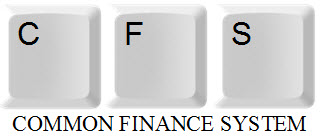 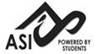 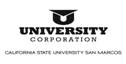 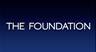 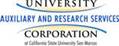 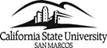 TABLE OF CONTENTSRequisition Overview	3Purchasing Processes	4Components of a Requisition	5Creating a Requisition	6Requisition Entry	7Header Info	9Line	16Requisition Schedule	20Distribution	21Approval and Budget Check	23Deleting a Requisition	24Canceling a Requisition	27Requisition Inquiries	34Requisitions	34Document Status	35Requisition Reports	36Reconciling Requisitions	39Appendix A - Inquiries Matrix	40Appendix B - Reports Matrix	41Appendix C - Category Codes	42Requisition Overview Requisitions are entered into the Peoplesoft Purchasing module as needed by departments.  This is the only mechanism available for requesting goods and services.  Procurement will run daily processes to identify all new requisitions.  The buyer assigned will review and process the requisition accordingly.Objectives:In this training guide you will learn how to:Enter a requisition Approve a requisition Budget Check a requisition Delete a requisitionCancel a requisitionRun Requisition Inquiries and ReportsPurchasing ProcessesRequisitionEnd User creates a RequisitionGeneral InformationHeader InformationRequisition DefaultsAdd CommentsAdd AttachmentsLine InformationSchedule InformationDistribution InformationApprove, Budget Check If applicable email a copy of the quote to procurementservices@csusm.edu.  Reference the Requisition # in the Subject line.Procurement SourcingValidates BuyerReview Category Code and the Account ChartfieldValidate/Assign SupplierSource RequisitionPurchase OrderReview, validates & changes data as requiredBudget Check - Creates Encumbrance / Reverses Pre-encumbranceDispatch – email  to Supplier & copy to requestorReconciliation and CloseMaterials ManagementReceive shipments and enter into PeopleSoftAccounts PayableEnters Vouchers (Invoice) against Purchase OrderMatch for approvalsPost Voucher – Creates Actuals / Reverses EncumbrancePay VoucherProcurementReconcile and Close the Requisition (remaining Pre Encumbrance balance)Components of a RequisitionThis manual explains how to enter each component of a requisition and how the components relate to each other. In PeopleSoft requisitions consist of four components:Header - Defines the Business Unit, the Requestor, Date, and Status.Line - Contains the line item information.   For each line item the quantity, category, UOM, description, Supplier, and price.Schedule - Defines when (due date) and where you want the line items delivered.Distribution - Where accounting information (i.e. the general ledger Chartfield string) is entered.  The Chartfield string includes the account, fund, department ID, program, class and project.Each component of a requisition has a one-to-many relationship, starting with the header information and ending with the distribution information.  For example, every requisition has a header, but a header can have several lines.  Each line can have several schedules and each schedule can have several lines of distribution information.Creating a RequisitionThis function is used to enter a requisition in the PeopleSoft Purchasing Module.  The Add/Update Requisition process consists of the following steps:Enter the Requisition Put the requisition on Hold Validate/enter requisition dataRemove HoldApprove Budget Check the requisitionIf applicable email a copy of the quote to procurementservices@csusm.edu.  Reference the Requisition # in the Subject line.Requisition EntryThe following navigation is used to access the requisition page:Purchasing > Requisitions > Add/Update Requisitions > Select Business UnitRequisitionsThe following Page will display.  The Requisitions page contains General Information, Header and Line information as well as other links.RequisitionRequisition DefaultsRequisition Defaults is used for two primary reasons:If you have a specific Supplier you want to use, you identify it here.If the requisition contains multiple lines, and the lines contain either the same Due Date, Category Code, or Accounting Distribution.It is recommended that you access this page prior to entering Line information.  Once Lines/Schedules have been entered and this Page is accessed, you will be prompted as to whether you want to retrofit the changes in the already established Lines/Schedules.Supplier SearchThere are two ways to search for a Supplier. The first way is from the Requisition Defaults Link.  Use the drop-down list next to the Supplier field . 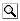 Supplier drop-down list to search for a SupplierThe second way is from the Review Supplier Page. This page provides a wide variety of search fields for locating Suppliers and enables you to view a Supplier's address.Review Supplier Page to search for a Supplier The following navigation is used to get to the Review Suppliers page:Suppliers > Supplier Information > Add/Update > Review SuppliersAdd CommentsThis is where comments or information pertaining to the requisition is entered.  These comments are used for the following reasons:Specify where the Materials Management/Receiving Department needs to deliver the goods.Special instructions you wish to send to the buyer and/or receipt of goods.   If a Supplier was not entered on the Header Defaults page you can enter it here.  Include the Supplier name, address, email address, phone number, fax number, Supplier contact person and their extension. When applicable Header Comments should include the following:Contact information for the RequestorContact information for the supplierPertinent information for the buyerAttachment with Requisition Backup DocumentsSpecifications/Quote/Proposal Note: If you specified either the UOM, Category, or Due Date on the Requisition Defaults page, you will not need to enter these fields.  They will default in.Additional Notes: Commodities/Goods	   Req Qty = 1		Service Agreements	   Req Qty = 1				   UOM = EA		 				   UOM = 			   Price = $$$.$$				 	   Price = $$$.$$Sales Tax and FreightFor Requisitions, DO NOT ADD Sales Tax.   Sales Tax will be added to the Purchase Order. If there is Freight, add it as a separate line.  The Category Code for freight should be the same as the item that has the additional Freight Charge.   Category Code will assign a Buyer automatically.  Do not change the Buyer.Additional FeaturesDetails for Line Adding/Deleting Req LinesRequisition ScheduleThe Requisition Schedule Page contains the Schedule and Distribution information of the Requisition.ScheduleDistribution Note: If you specified the Chartfields on the Requisition Defaults page, you will not need to enter these fields.  They will default in.Splitting the Distribution  The distribution can be split by line/schedule among two or more departments and/or Chartfield strings.  Distribution can be split by quantity or amount.  Approval and Budget CheckNote: Approved requisitions can be modified by the Purchasing Department only.  To request a change to an approved requisition, send an email to procurementservices@csusm.edu referencing the requisition number in the Subject Line.  Changes will be made to either the requisition or purchase order, depending on where the requisition is in the purchasing cycle.  Online Requisition Change Orders is not implemented at this time.Requisition ChangesDeleting a RequisitionYou can delete a requisition line, schedule, or distribution by selecting the Delete Row button on the respective requisition page. You can delete an entire requisition by clicking the Requisition Delete icon on the requisition Requisitions page. To delete an entire requisition, the requisition must meet the following criteria: The requisition is not on holdThe requisition has never been successfully budget checkedYou are authorized to delete entire requisitionsNo requisition lines have been sourced to a purchase order No requisition schedules are stagedThe following navigation is used to Delete requisition information:Purchasing > Requisitions > Add/Update RequisitionsDeleting the Entire RequisitionOnce the Requisition is Deleted you can no longer view it. Deleting the Requisition Line, Schedule, or DistributionCanceling a RequisitionYou can cancel a requisition line, schedule, or distribution by selecting the Cancel icon on the respective requisition page.   You can cancel an entire requisition by clicking the Requisition Cancel icon (Red X) on the requisition header page. To cancel an entire requisition, the requisition must meet the following criteria:The requisition is not on HoldYou are authorized to cancel requisitions No requisition lines have been sourced to a purchase order The following navigation is used to Cancel requisition information:Purchasing > Requisitions > Add/Update RequisitionsCanceling the Entire RequisitionOnce the Requisition is Canceled you can no longer review it through this path.  You can see it using the Review Requisition Information menus. Canceling the Requisition LineCanceling the Requisition ScheduleCanceling the Requisition DistributionRequisition InquiriesRequisitionsThis inquiry is useful in helping you find your Requisition number. Some examples of how you might use this are: You can search by your name (requestor) or all Requisitions associated to a specific Department.The following navigation is used to Review requisition information:Purchasing > Requisitions > Review Requisition InformationDocument StatusThis is the most commonly used inquiry to find out whether a Requisition has been sourced into a Purchase Order, has been Vouchered, or has been Paid.The following navigation is used for Document Status:   Purchasing > Requisitions > Review Requisitions >Document StatusRequisition ReportsPrint RequisitionsIf you want to print a hard copy of your requisition, you would use this.The following navigation is used to print requisition information: Reports/Interfaces > Purchasing > Reports > Print RequisitionSee the “Finance Inquiry & Reports Training Manual Ver. 9.0” for a detailed explanation on Run Controls and Process Scheduler Request instructions (How to run the report).Requisition Form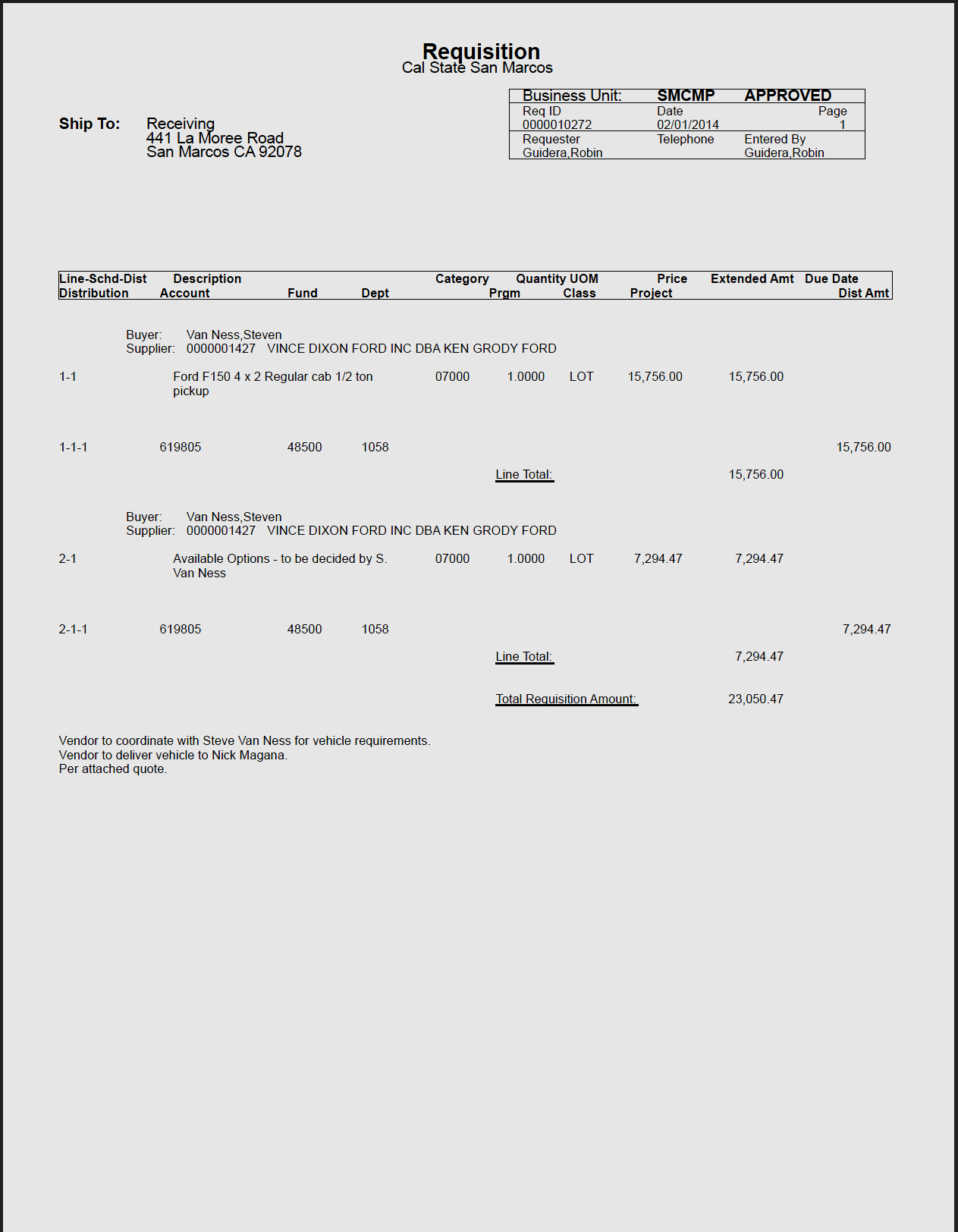 Open Requisitions by DepartmentThis report lists all Open Requisitions by Department/Fund.  It displays the Requisition Balance and associated Purchase Orders (if applicable).The following navigation is used to print open requisitions by department information: Reports/Interfaces > Purchasing > Reports > Open RequisitionsDelivery Date to be announcedReconciling RequisitionsThe Procurement department will automatically cancel all Requisitions that are 90 days old and have a balance remaining.  This will result in the Requisitions Pre Encumbrance balance reducing to $0.00.  Appendix A - Inquiries MatrixAppendix B - Reports MatrixAppendix C - Category CodesAdd – Requisitions dialog box displays.The Business Unit for    Campus is always SMCMP.  Accept default.Accept the “NEXT” Requisition ID number assigned.  This defaults the Requisition ID to the NEXT available number when the requisition is saved.  Do not change this field.Click AddBusiness Units:CSUSM – SMCMPSan Marcos University Corporation – SMCORUARSC – SMURSASI – SMASIFoundation - SMFND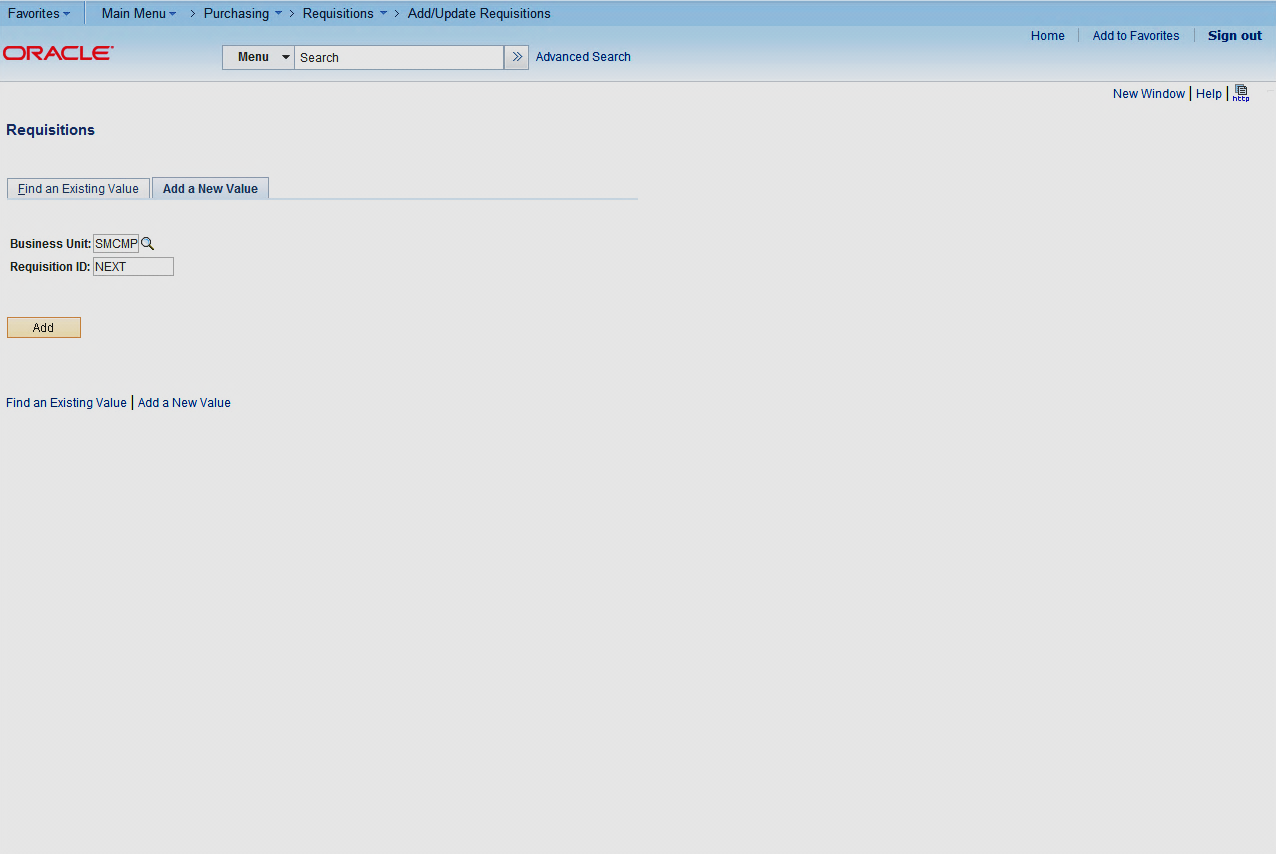 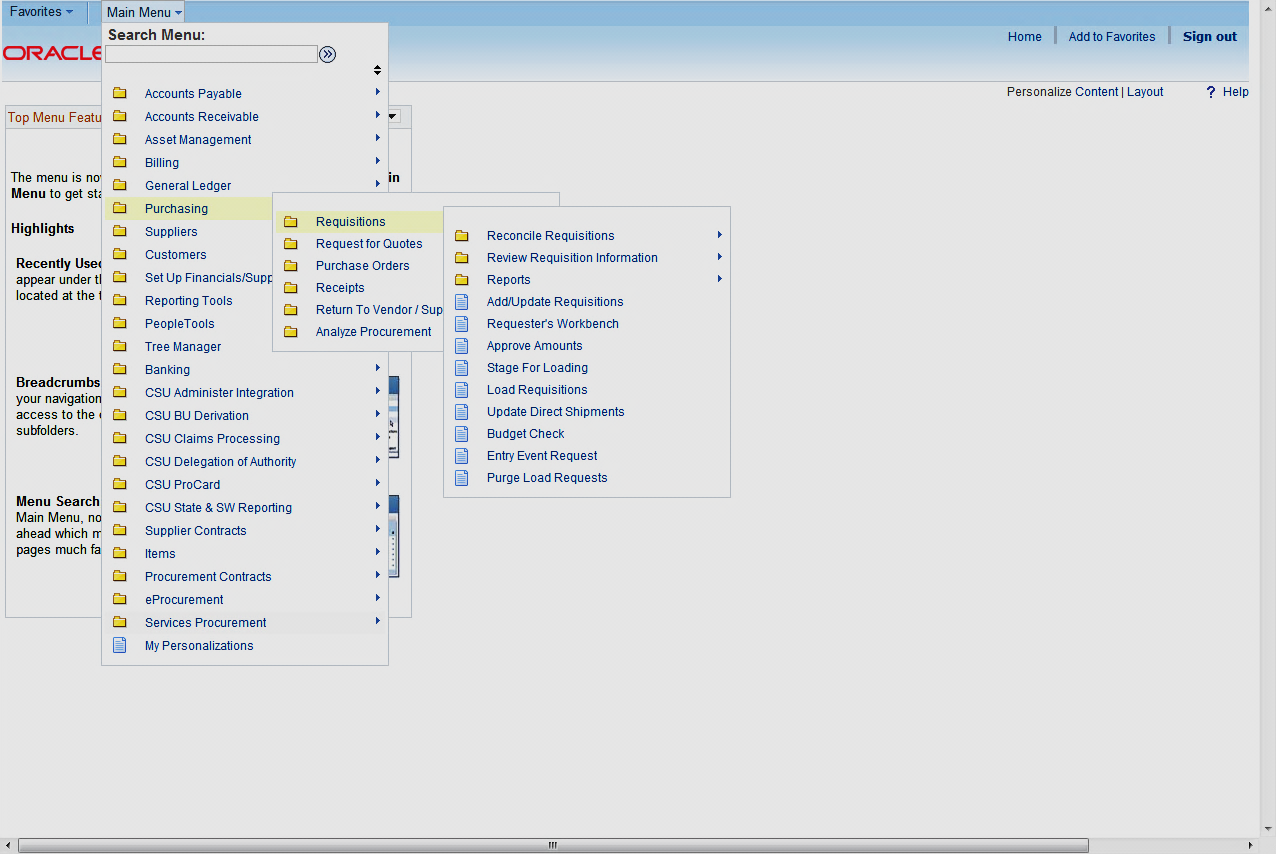 General InformationRequisition Header InfoRequisition Line Info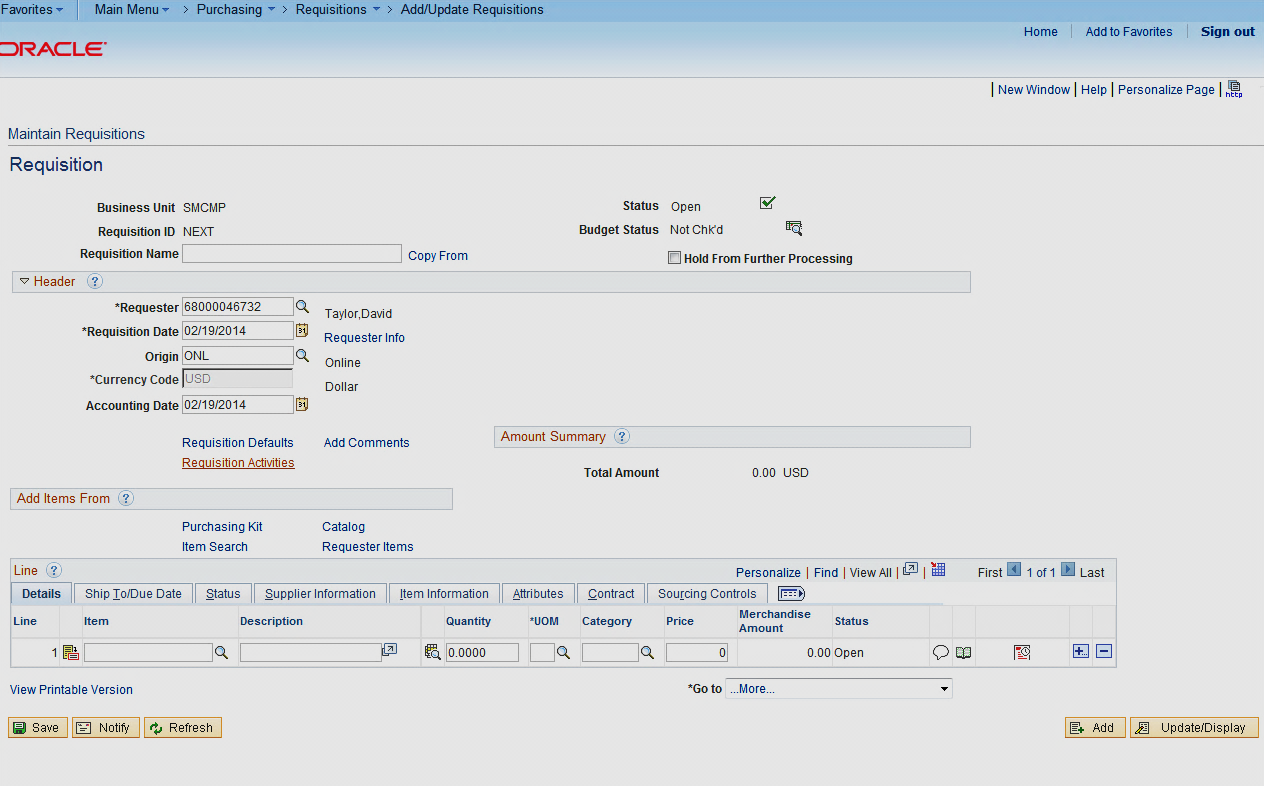 Review/Update the following:General InformationStatus Displays the requisition status. Defaults to Open.Budget Status Displays the requisition budget checking status. Defaults to Not Chk’d.Hold From Further Processing Check until you are ready to approve the Req.Header InfoRequestor Defaults to user id and can be changed. Req Date defaults to today’s date. Origin DO NOT CHANGE.Accounting Date DO NOT CHANGE.Requisition Defaults link– See the Requisition Defaults section.Add Comments link- See the Add Comments section.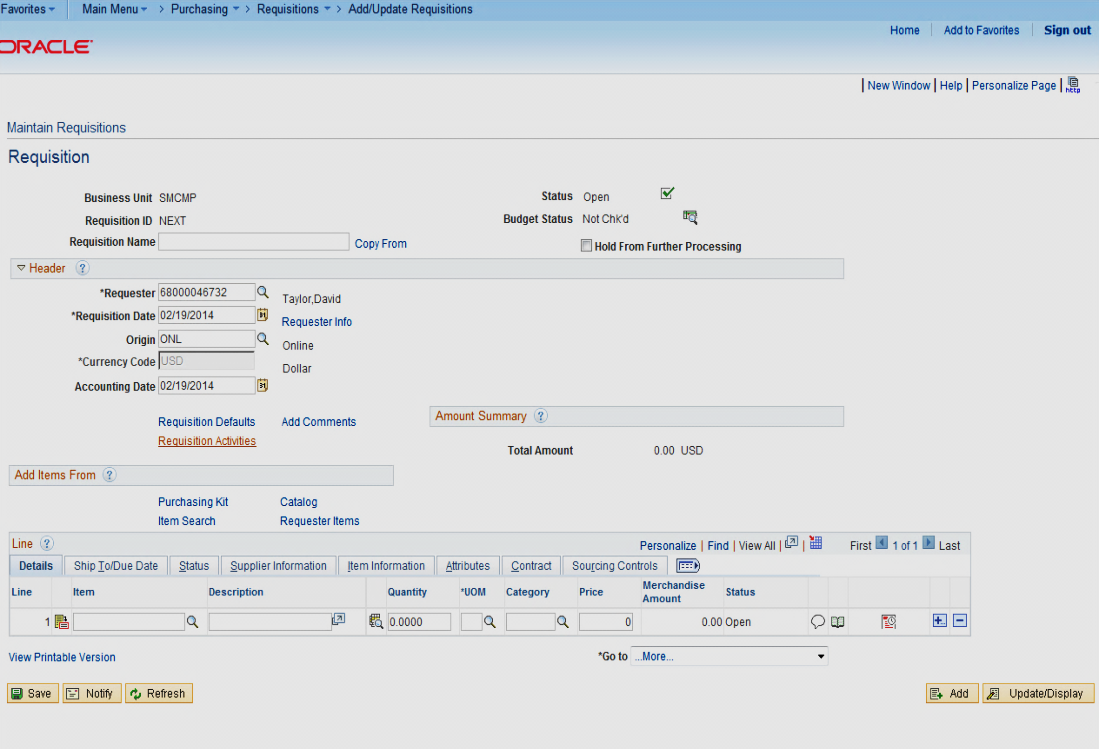 From the Requisitions page click on  Link. 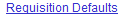 The Requisition Defaults page displays.The following fields can be added if the values are applicable for all lines on the Requisition.  All fields have a  to use to look up valid values. Override Select this. All default values entered on this page override the default values found in the default hierarchy.Buyer Leave blank.  Do not select.Supplier If you have a recommended Supplier enter it here.  (See the Supplier Search section for how to search for a Supplier)  If the Supplier does not exist in PS, use the Header Comments Link to specify the Supplier Name and information.Category Category of Good or Service you are requesting. See Appendix C for a complete list.    Unit of Measure The Unit of Measure.Due Date For Goods this is the date when you need or expect the goods to be received by.  For a Service this is the last day of the contract. Distribution   How you want the Good or Service charged (ChartField String).   Do not use the Account, as it will default in based on the Category that has been selected. Also, leave the DeptID blank if the Req is to be charged to the requestors default department.  Otherwise specify.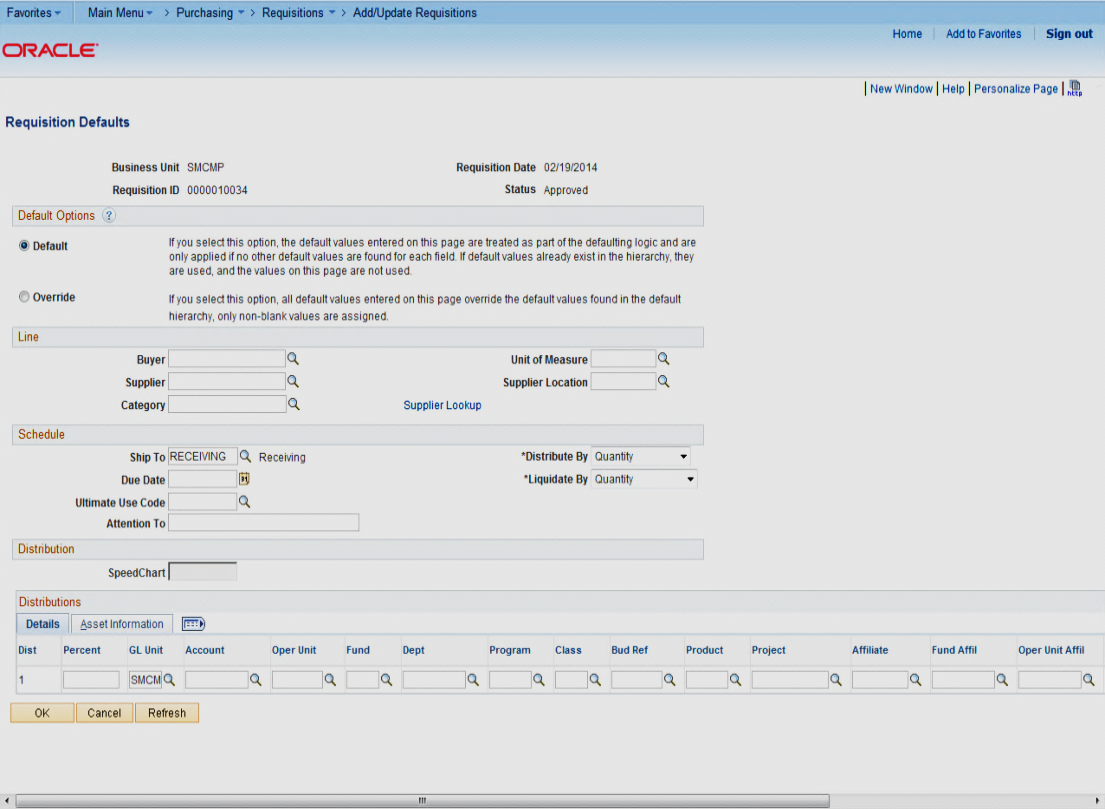 DO NOT USE ANY OF THE OTHER FIELDS.Select the  Supplier drop down list next to the Supplier field.The following screen displays.Fill in the first few letters of the Supplier in the short Supplier name (Not Case Sensitive and no spaces).Click Look Up.  If the Supplier you are looking for appears, select it.  If it does not, click Cancel.  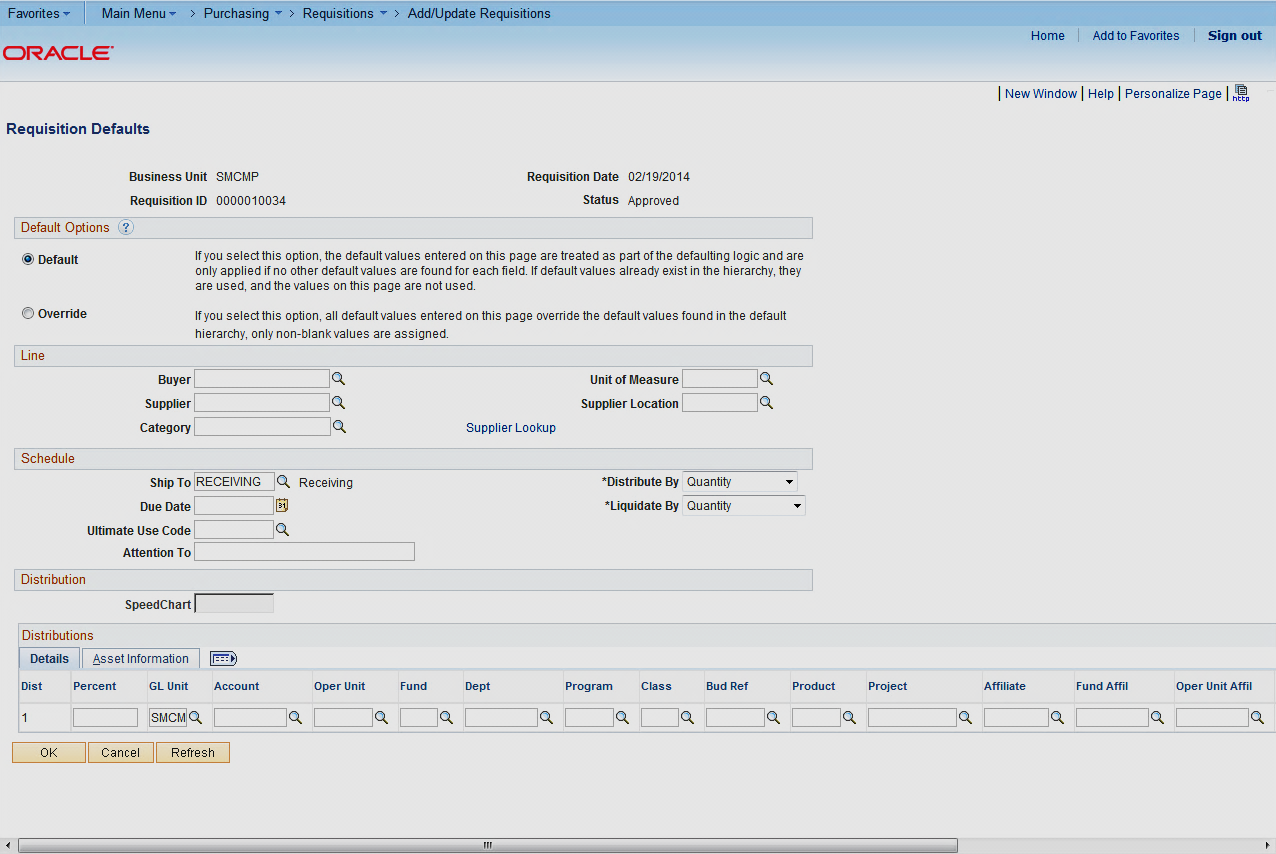 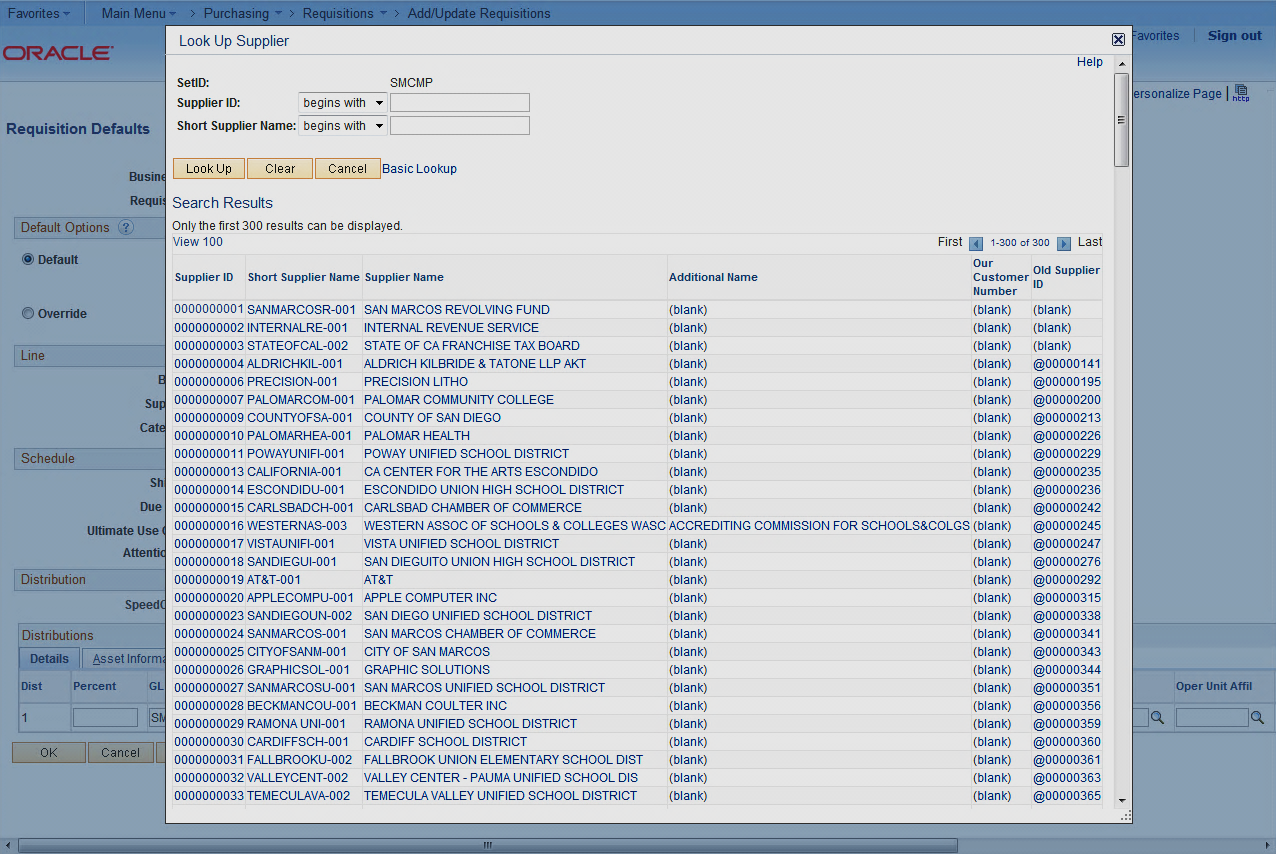 The following screen displays.Fill in the first few letters of the Supplier name you are searching for.  Or you can fill in any of the other fields if you know the information. Note: Make sure to select Contains. Click   to get all Suppliers meeting your criteria. 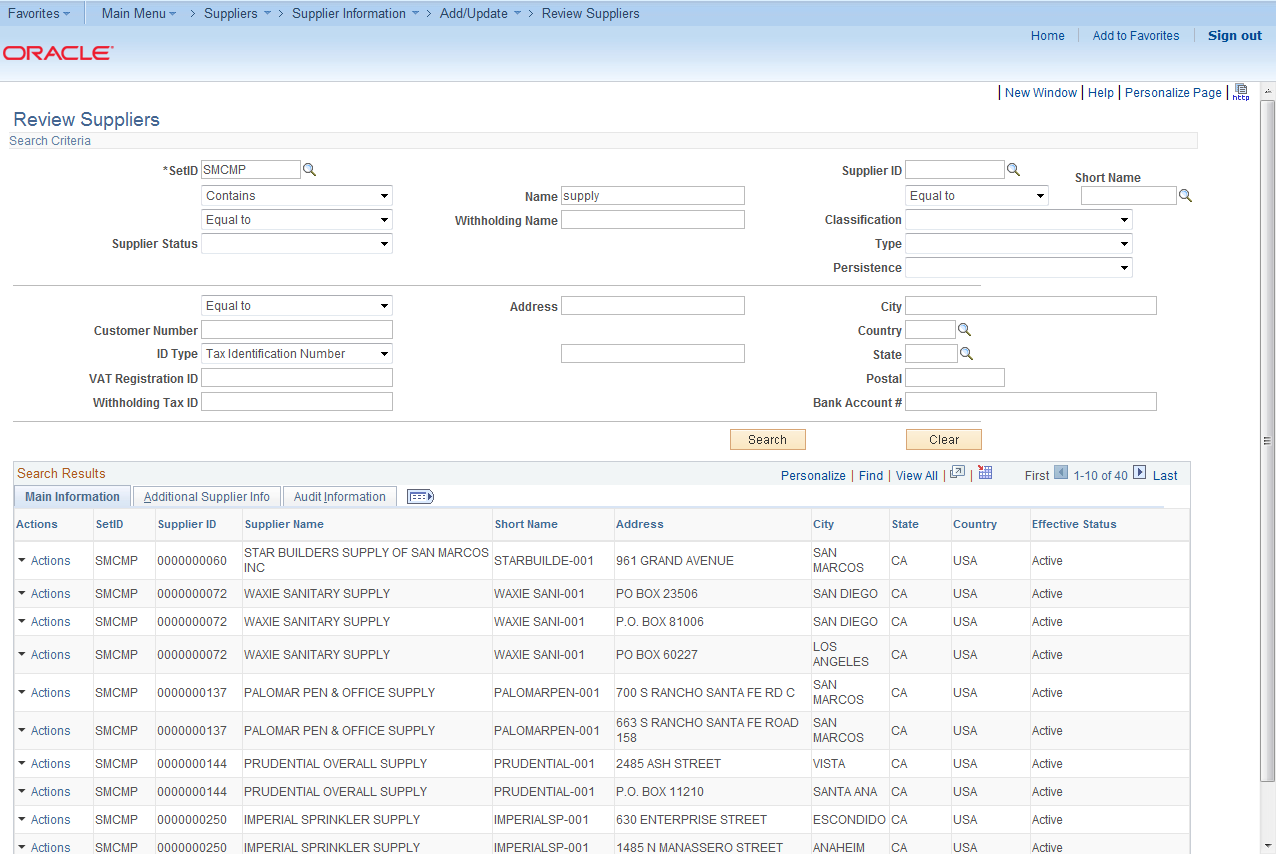 Make note of the Supplier ID to use on the Requisition.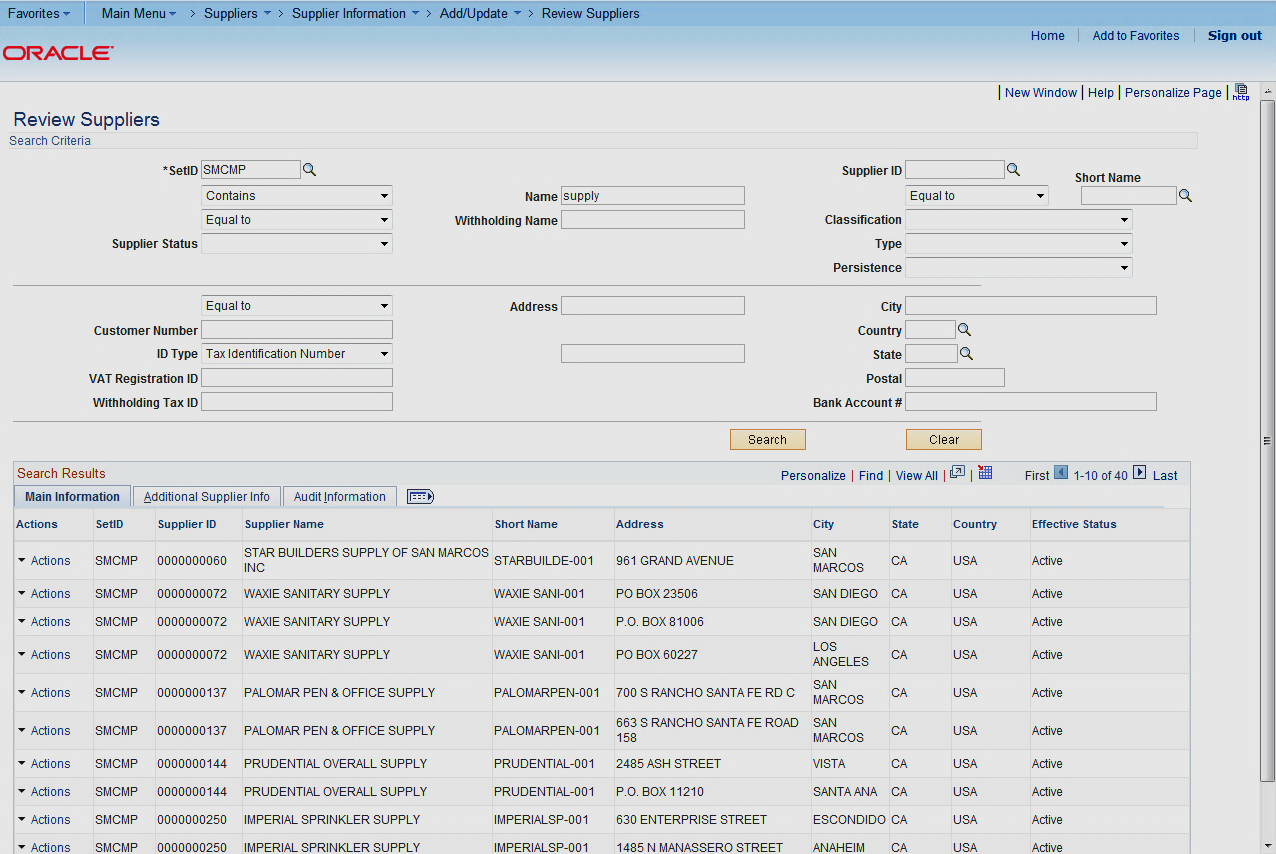 Click on  Link.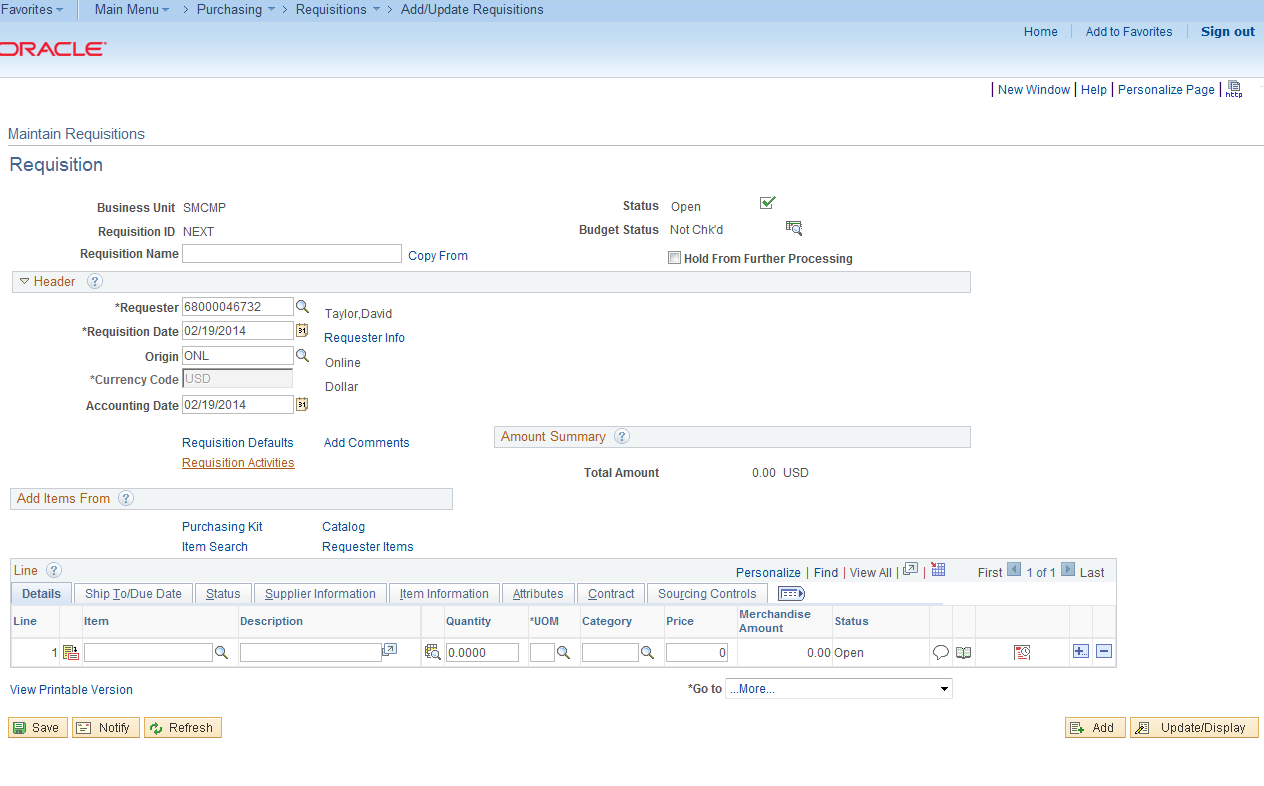 Add your Comments.  Your first comment should be the instructions to the Materials Management department on where you want the goods delivered to.  Make sure to check .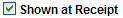 If you have other comments insert a row by selecting the . Notice you will now have multiple comments.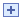 Click OK to return to the Requisition page.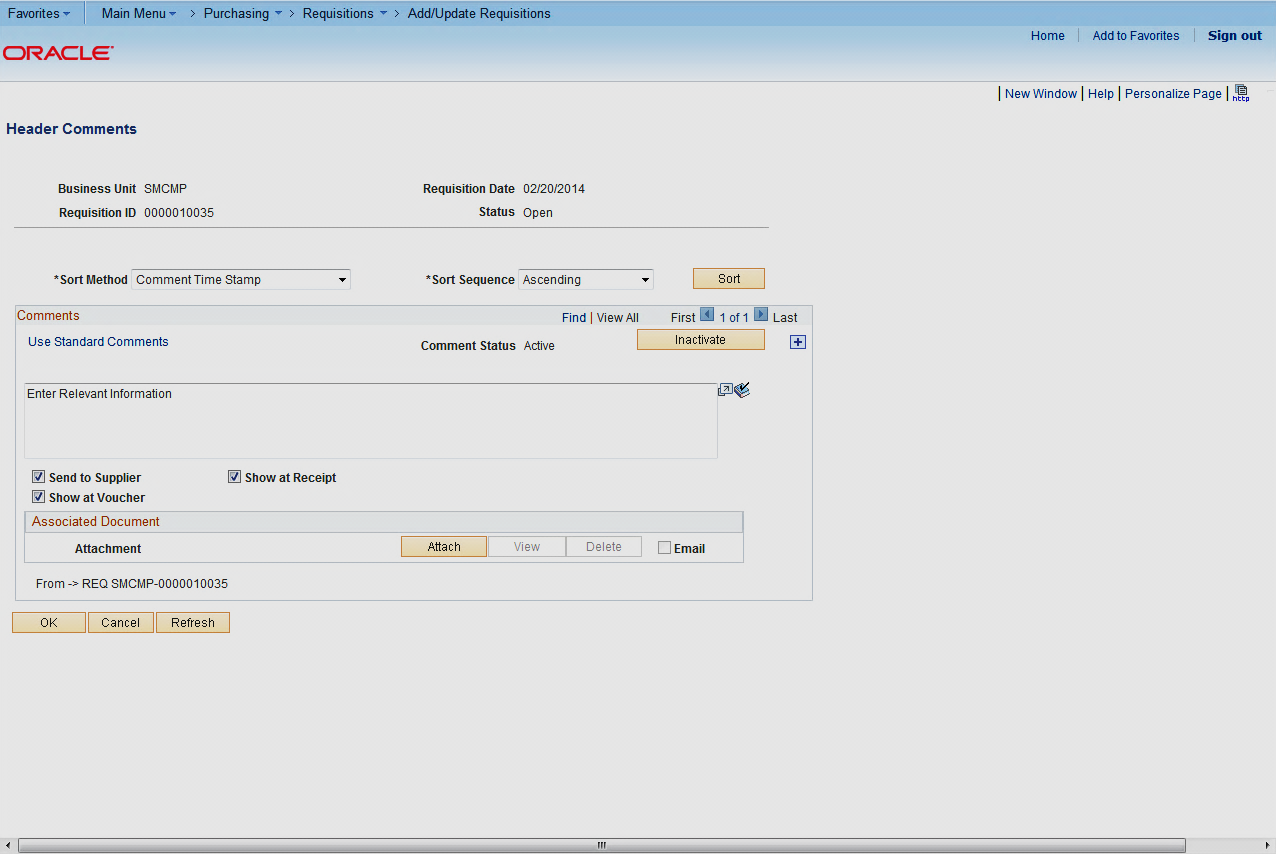 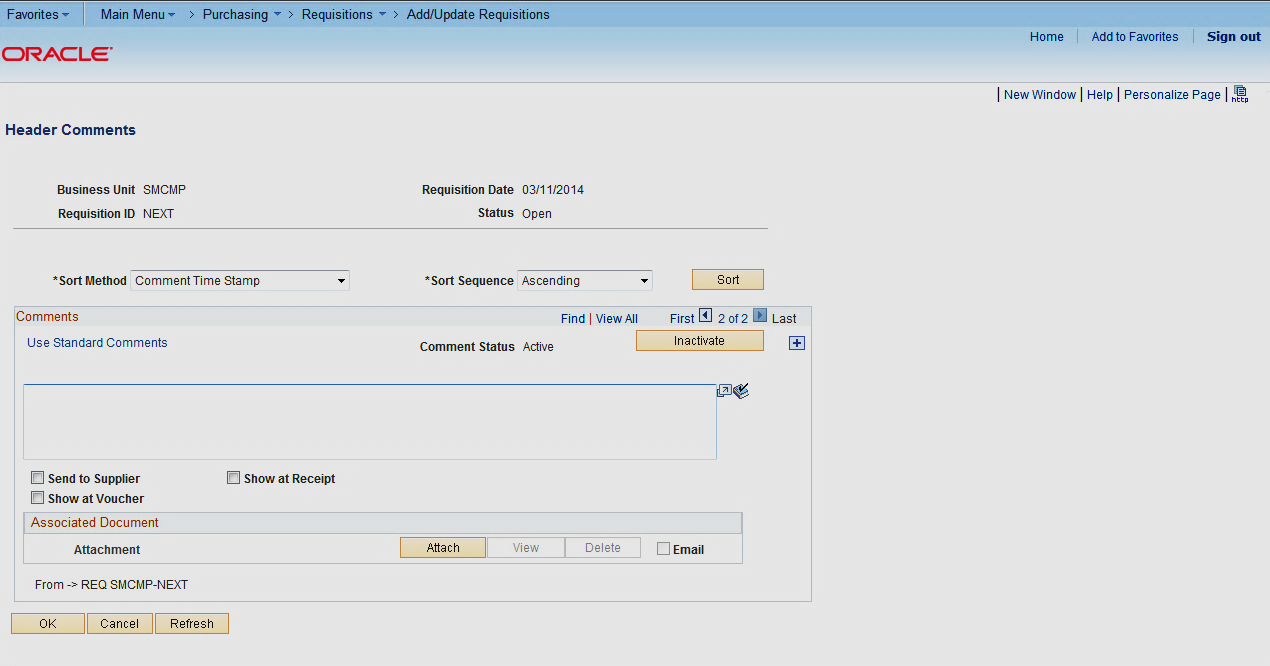 LineDescription Enter the description of the Good or Service you are requesting.Req Qty UOMCategory Classification of Goods/Services.  (Determines the account number in your chartfield string as well as the buyer assigned to the goods/service requested.)  See Appendix CPrice (per unit)Due Date The date you would like the goods/services to be completed.  If this is an extended service time request, enter the date you expect the service to expire by.Ship To Location DO NOT CHANCE. Can be overwritten if not correct.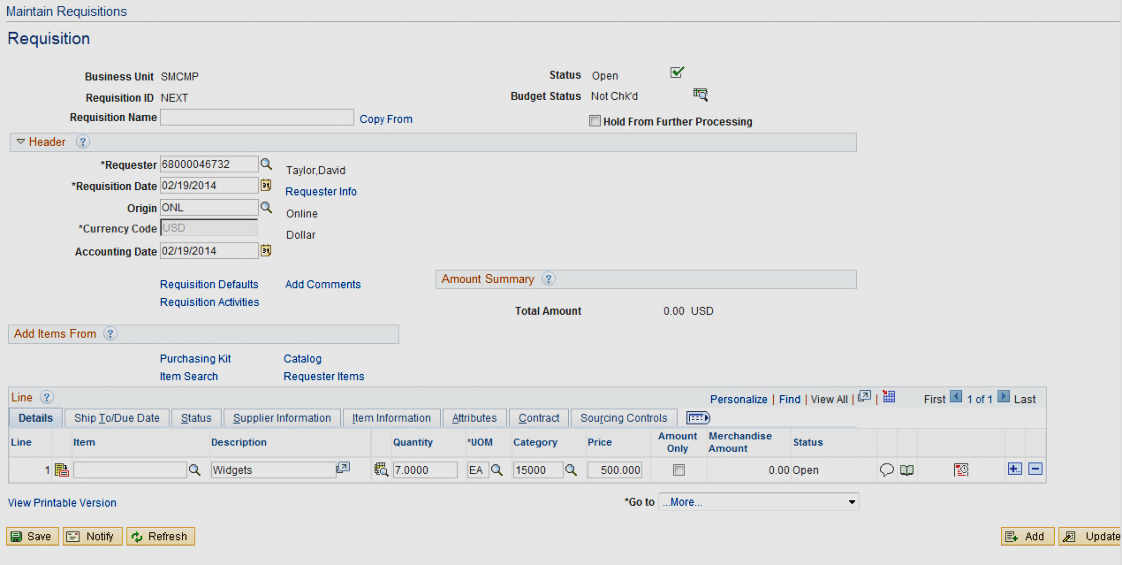 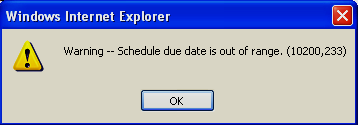 If the due date you entered is greater than 30 days from the Requisition Date, you will receive a warning message.  Once validated, click OK.Note: If the Line description is longer than what is displayed, you can see the complete description by selecting the Details for Line button .    Also, when typing the description, it will automatically wrap, no carriage return required.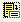 The Details for Line displays additional information.  You can also see the entire description.Click OK to return to the Requisition page.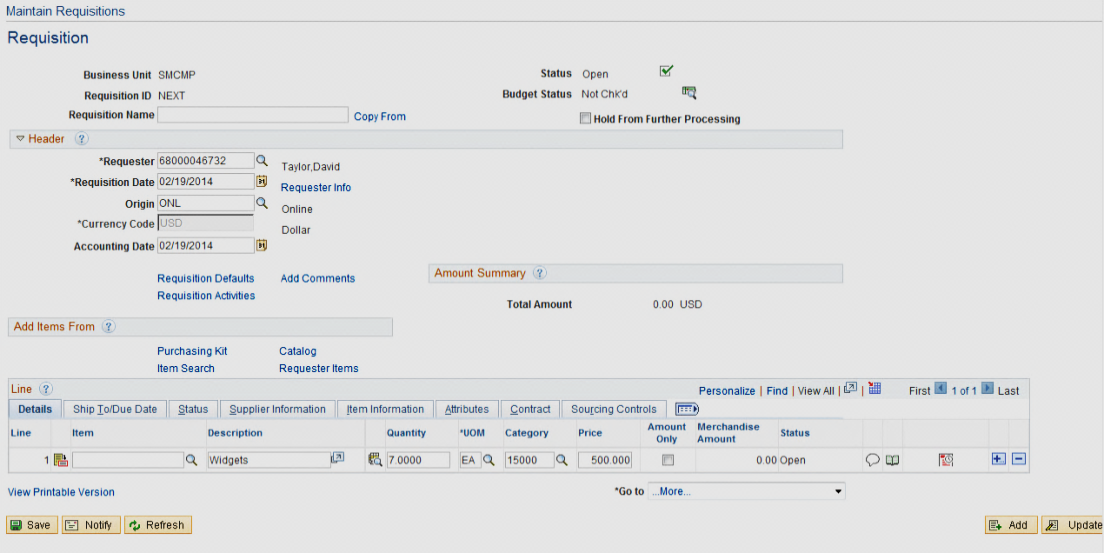 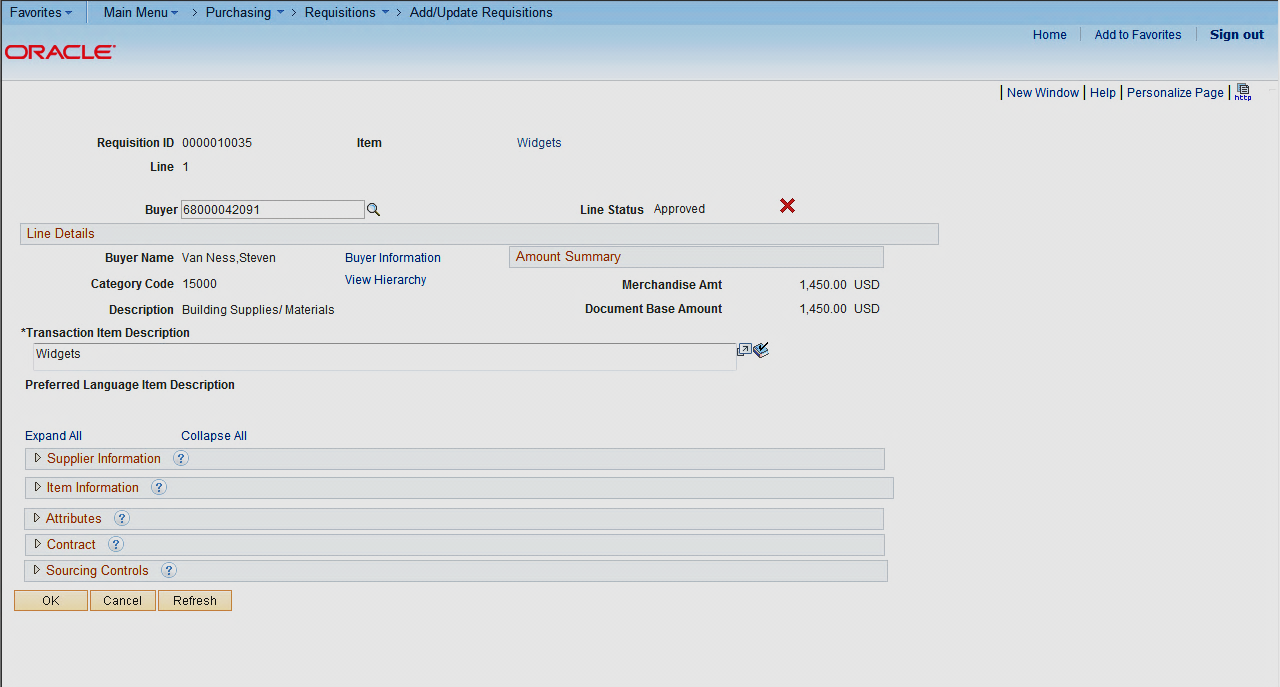 NOTE:  The Line Description should include the following (if applicable):Part/Item/Product NumberPart/Item/Product NameFor Example:Part Number: XCO MonitorTo add or delete a Req Line, hit the  at the end of the last line.  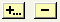 For Adds – After you hit the , in the upper left hand corner you will be prompted for the number of rows to add.  Enter the number and hit OK.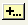 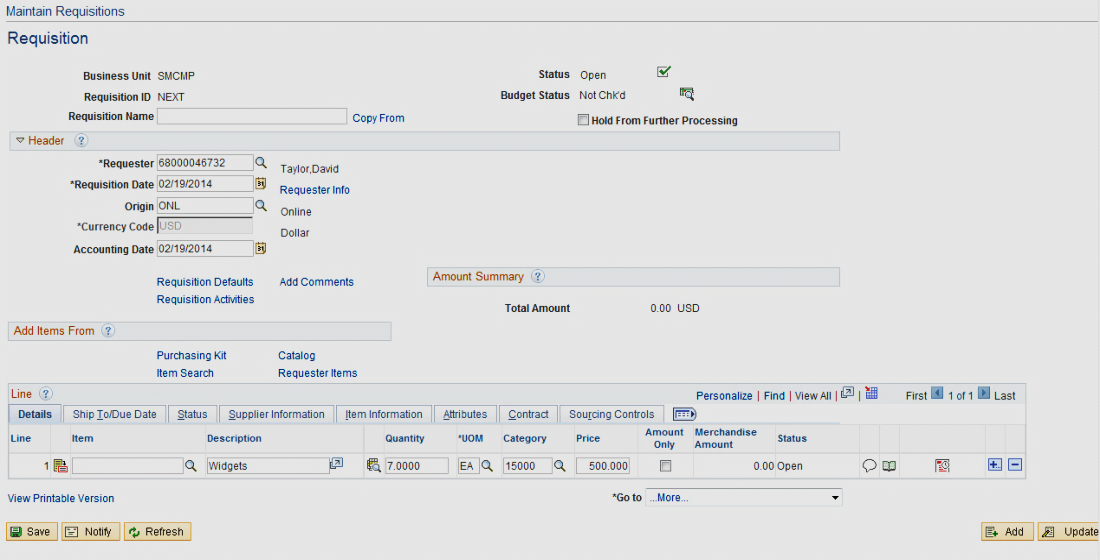 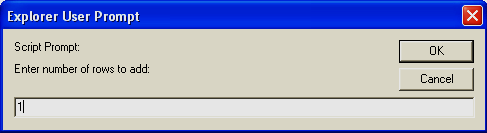 Select the  Schedule link to access the Schedule page.  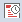 The Ship To, Quantity, Price, and Due Date have all defaulted from the Maintain Requisition page.  Click the  Distribution link to specify where the goods or services should be charged to (Chartfield String).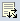 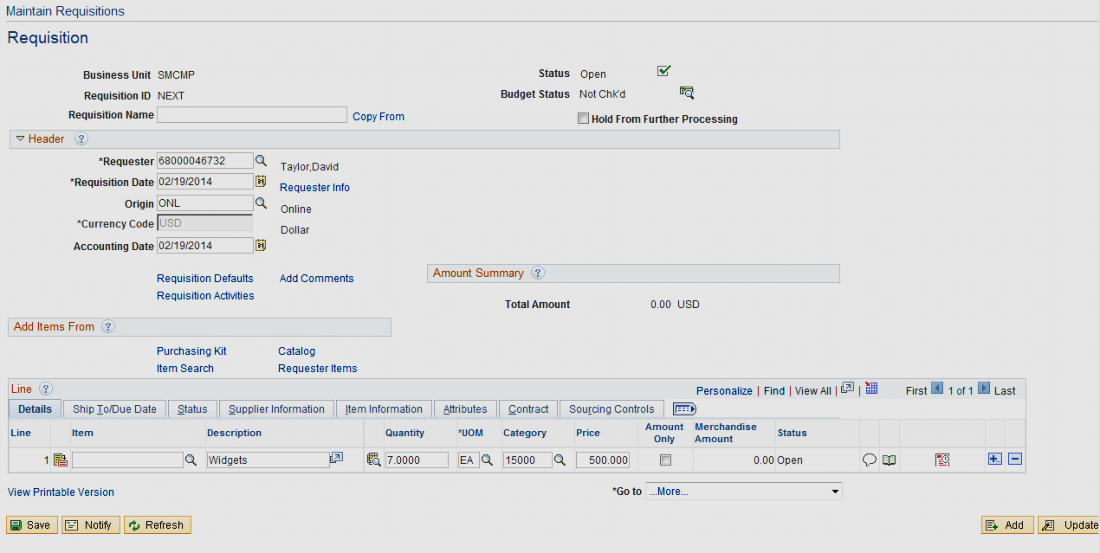 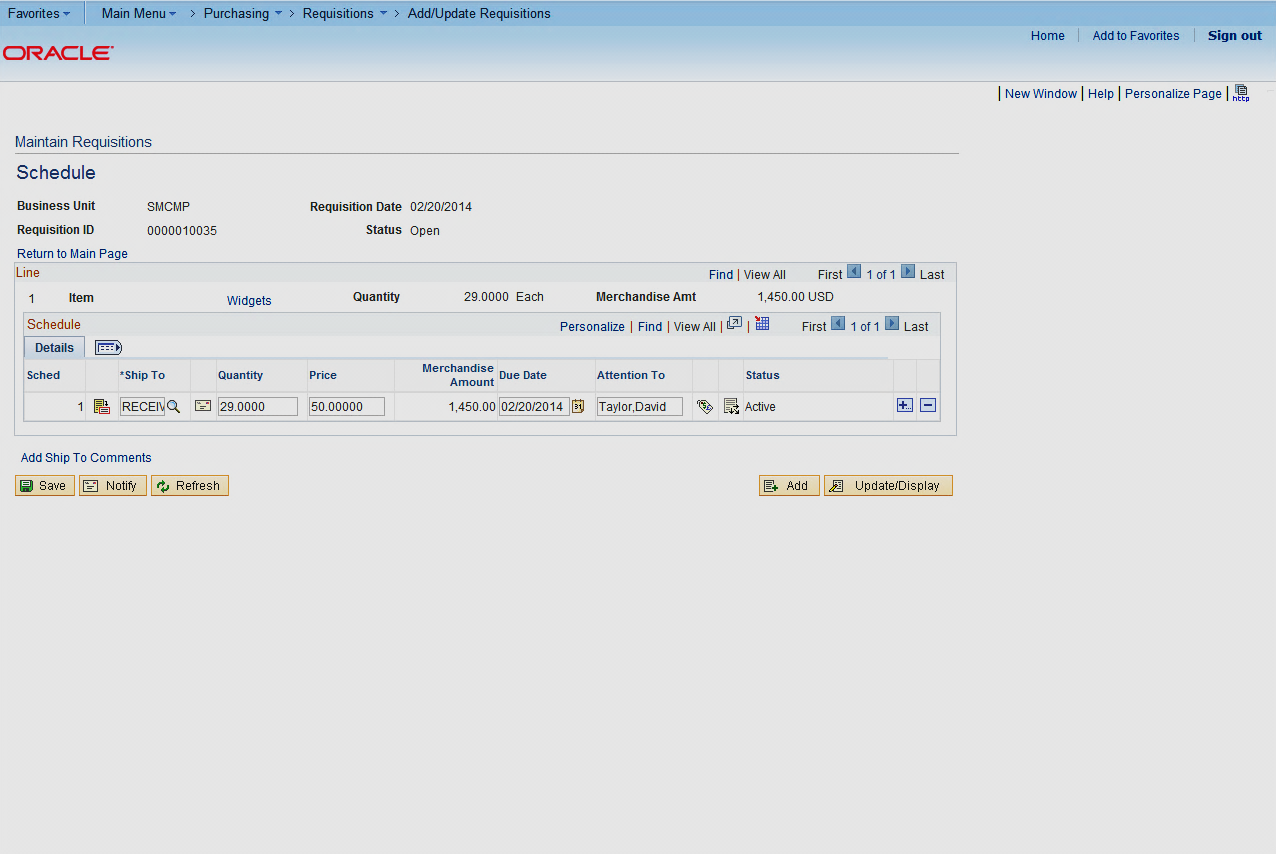 Enter the following:Account  DO NOT CHANGE   Defaults from Category entered on either the Defaults or Requisition page. Fund  RequiredDeptID   Defaults based on the RequestorProgram  OptionalClass  OptionalProj/Grt   OptionalClick OK to return to the Schedule page.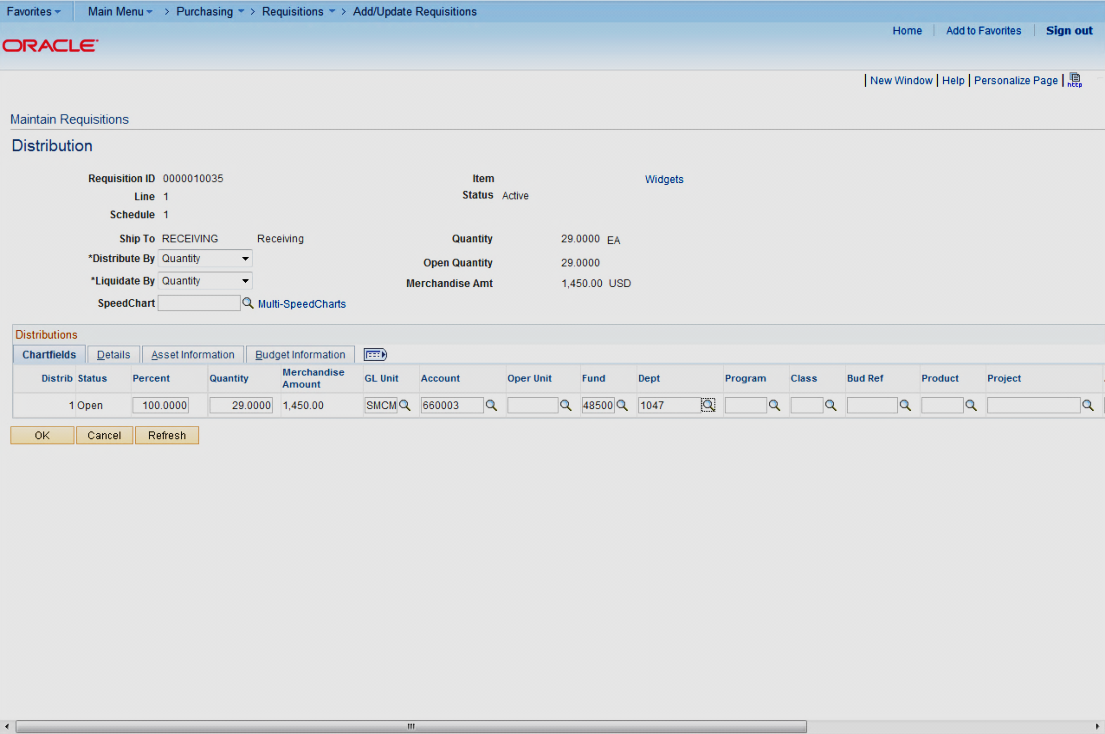 From the Schedule page (see above) click the  link to go to the Line 1 Schedule 1 Distribution page.  Reduce the quantity and click the  to insert another distribution line.The remaining quantity is automatically copied down.Change the distribution accordingly.To split a distribution by dollar amount use the drop down to change the Distribute by from Qty to Amt and enter the dollar amounts.    For Adds – After you hit the , in the upper left hand corner you will be prompted for the number of rows to add.  Enter the number and hit OK.Click OK to return to the Schedule page.  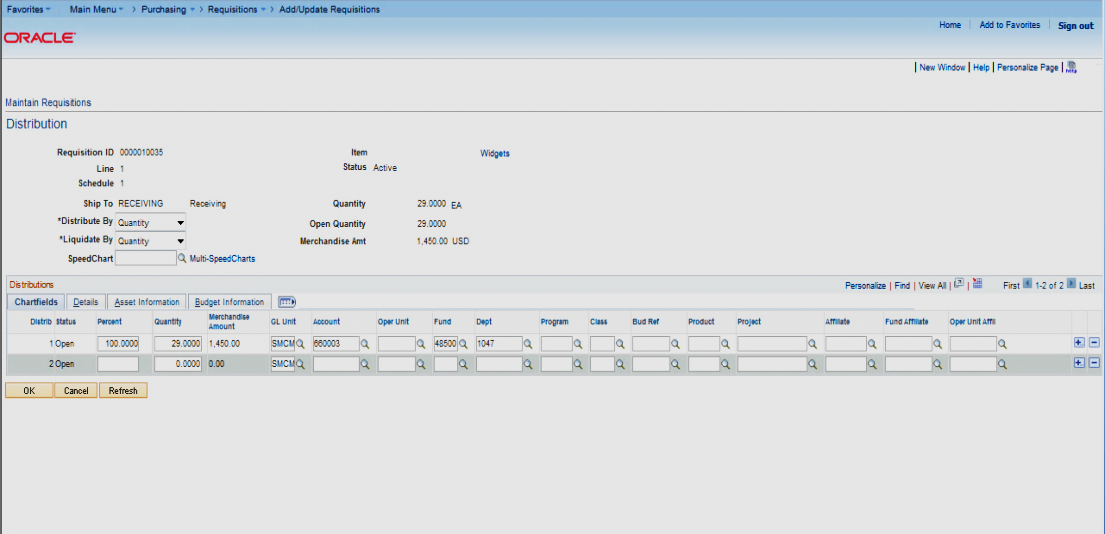 From the Requisitions pageIf you put the requisition on Hold, Remove the Hold From Further Processing by unchecking it.Next you want to Approve and Budget Check the Requisition. Select the Approval   Icon.  After the Req is approved the Status will change from Open to Approved.  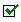 Select the Budget Check  Icon.  Once the Req is budget checked the Budget Status changes from Not Chk’d to Valid.   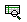 Icon. Once Req has been saved, the Cancel button is available.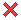 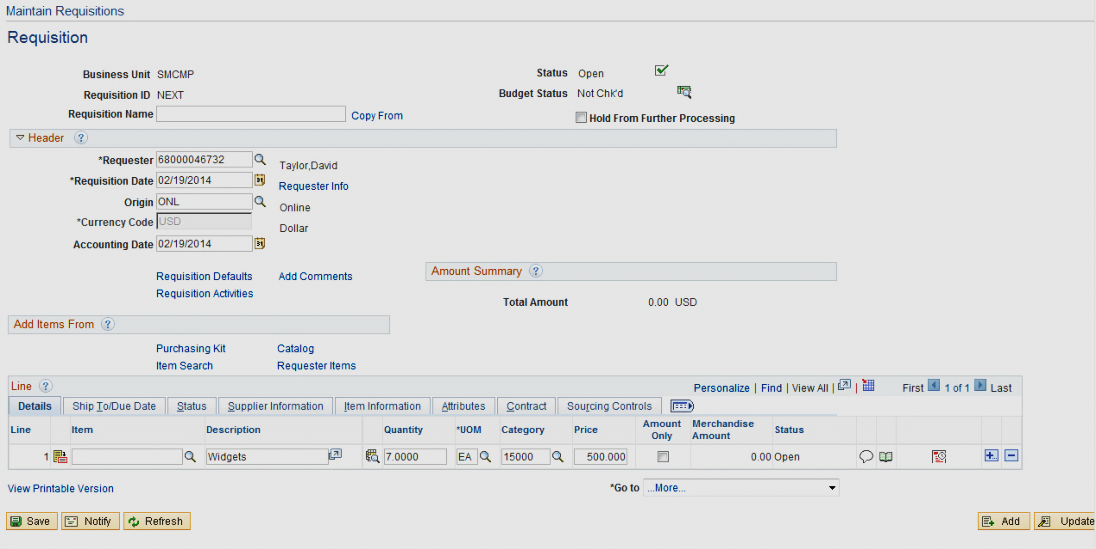 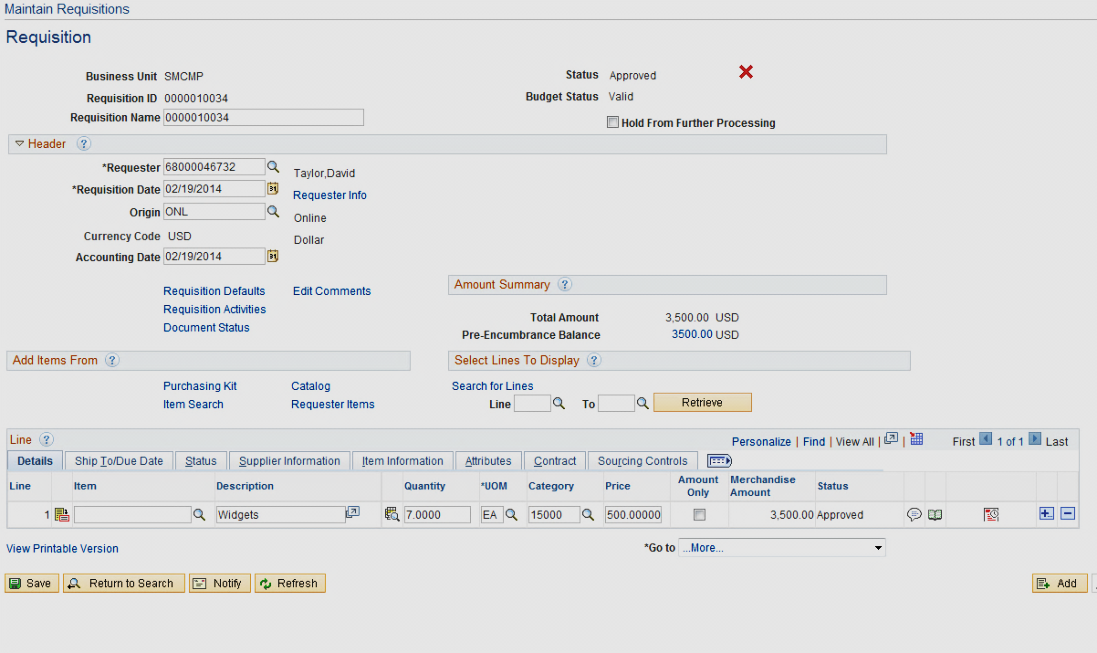 The first step is to call up the Requisition you want to Delete.Select the Find an Existing Value Tab.  Enter in the Requisition Number or the Requestor.  Click on Search. If the Requisition is available to be deleted the  will be available to select.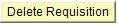 Note:  If you just created the Requisition and have not navigated from the page, you must exit and then return to access the   icon on the requisition.You will receive a warning message.  Select Yes if you are sure you want to Delete the Req.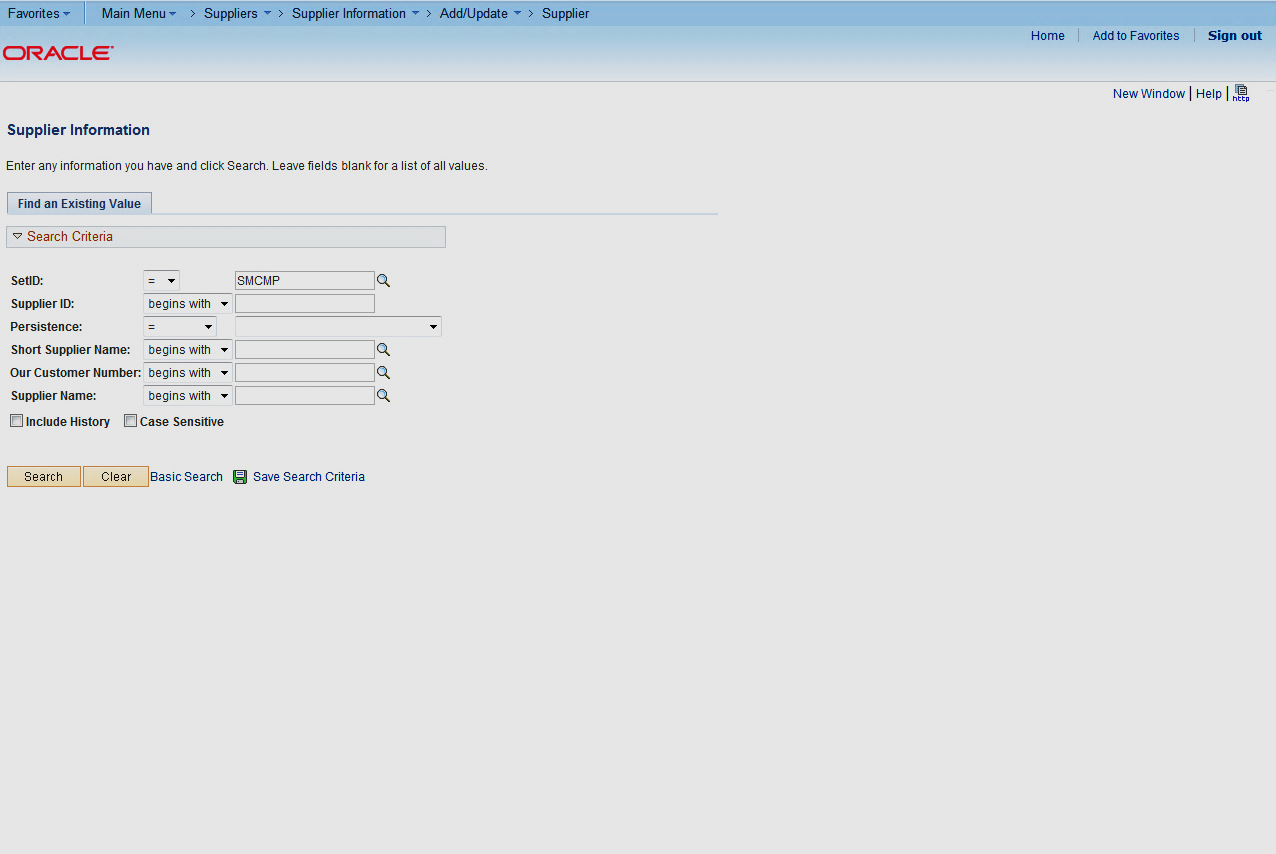 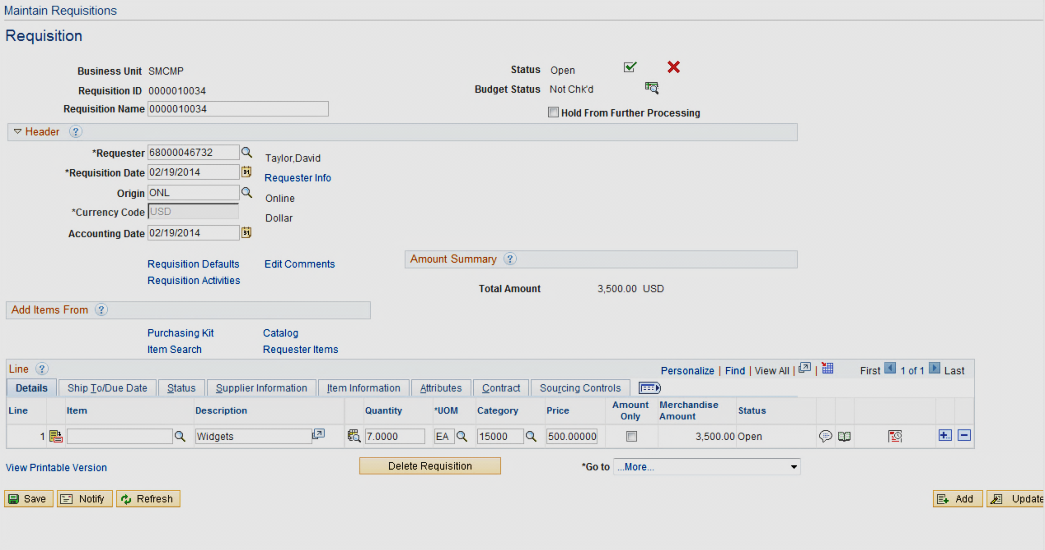 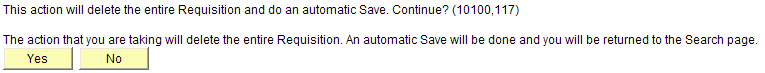 To delete a Requisition Line, Schedule, or Distribution, select the appropriate section and then the  next to the row you want to delete.  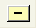 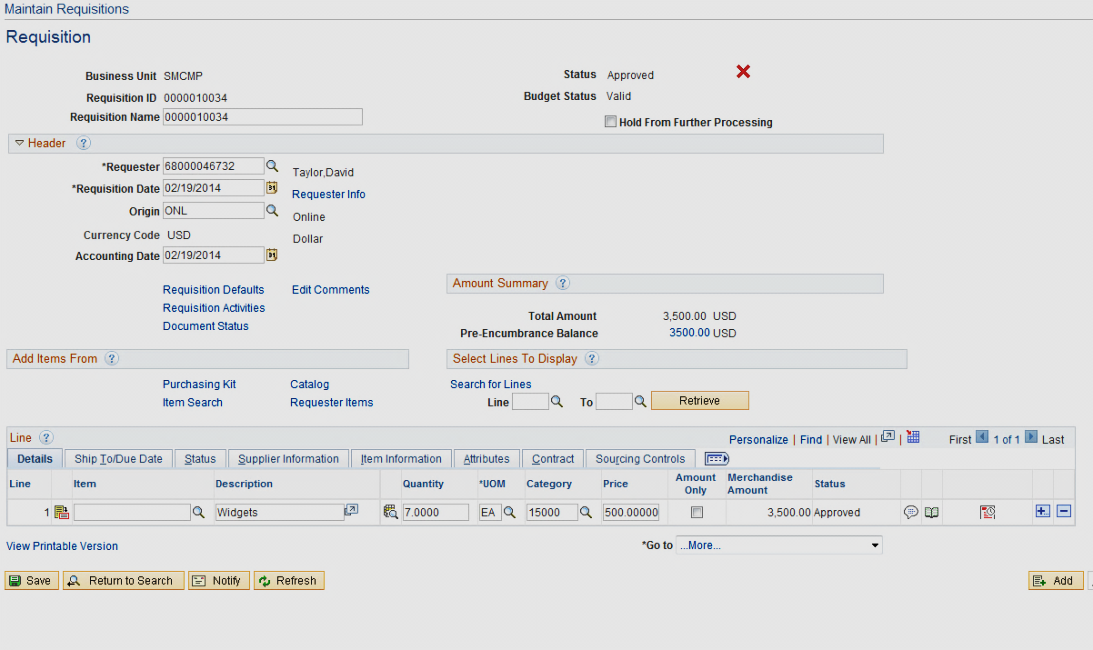 The first step is call up the Requisition you want to cancel.Select the Find an Existing Value Tab.  Enter in the Requisition Number or the Requestor.If the Requisition is available to be canceled the  will be available to select.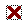 You will receive a warning message.  Select Yes if you are sure you want to Cancel the Req.Once the Requisition is successfully canceled you will receive this message. You will need to select the Budget Check button as this will eliminate the Requisition amount from your budget.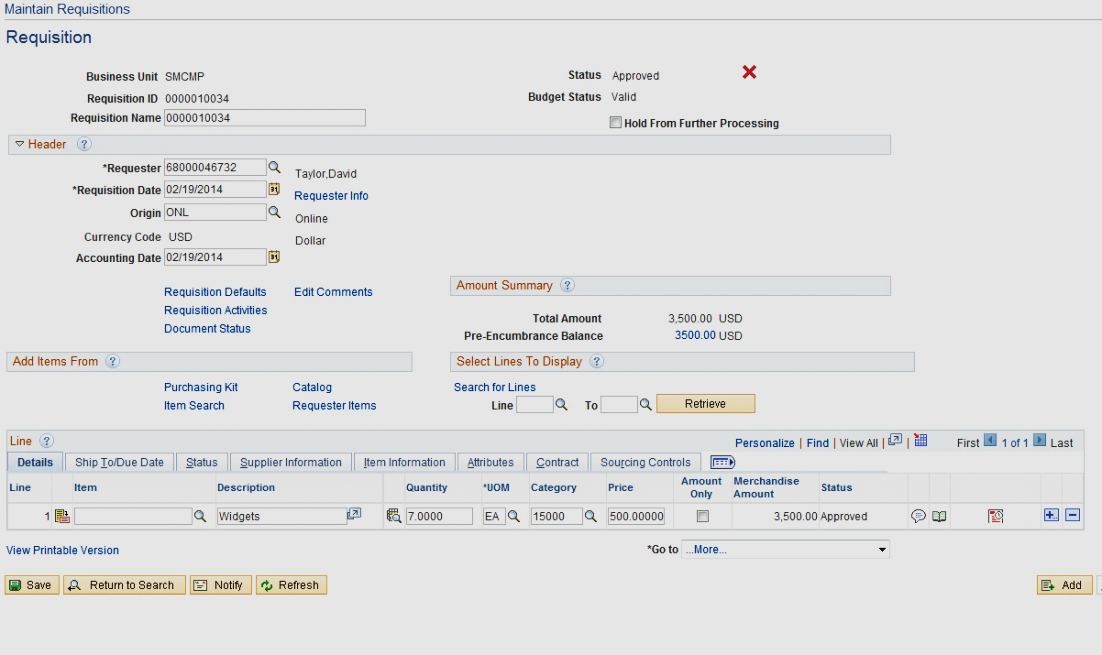 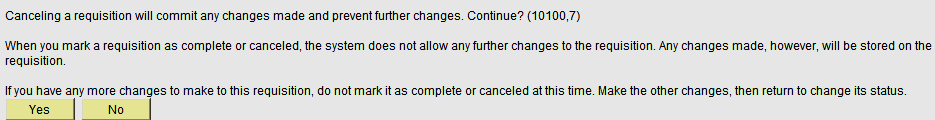 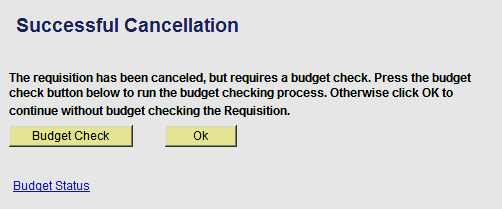 To cancel a Requisition Line, select the Details for Line Link.If the Requisition Line is available to be canceled the  will be available to select.You will receive a warning message.  Select Yes if you are sure you want to Cancel the Req Line.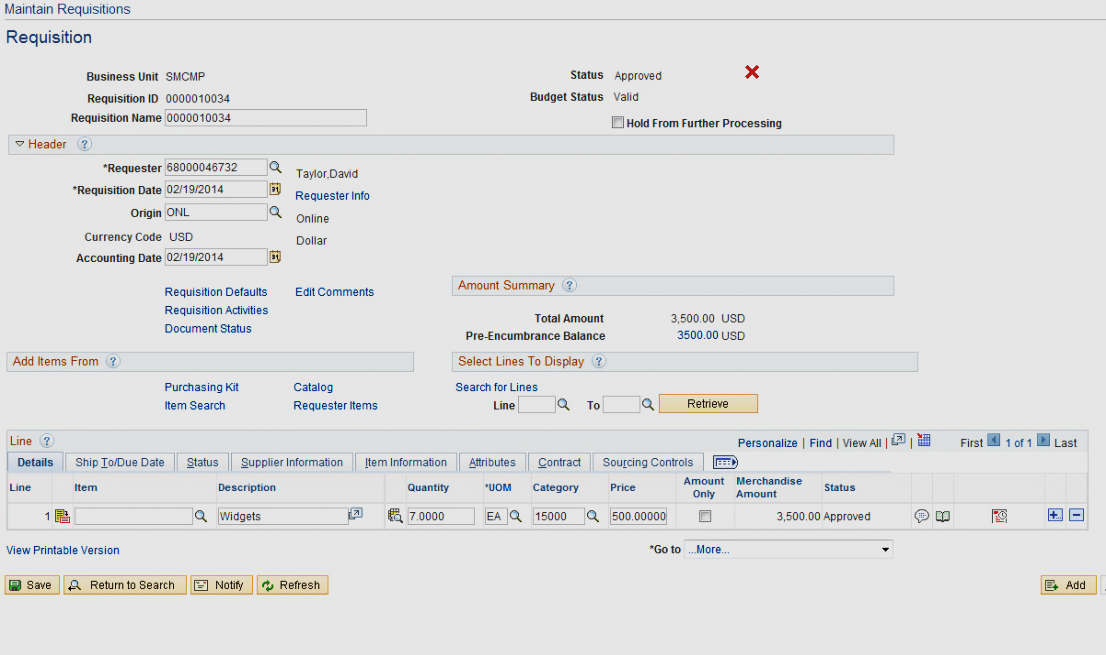 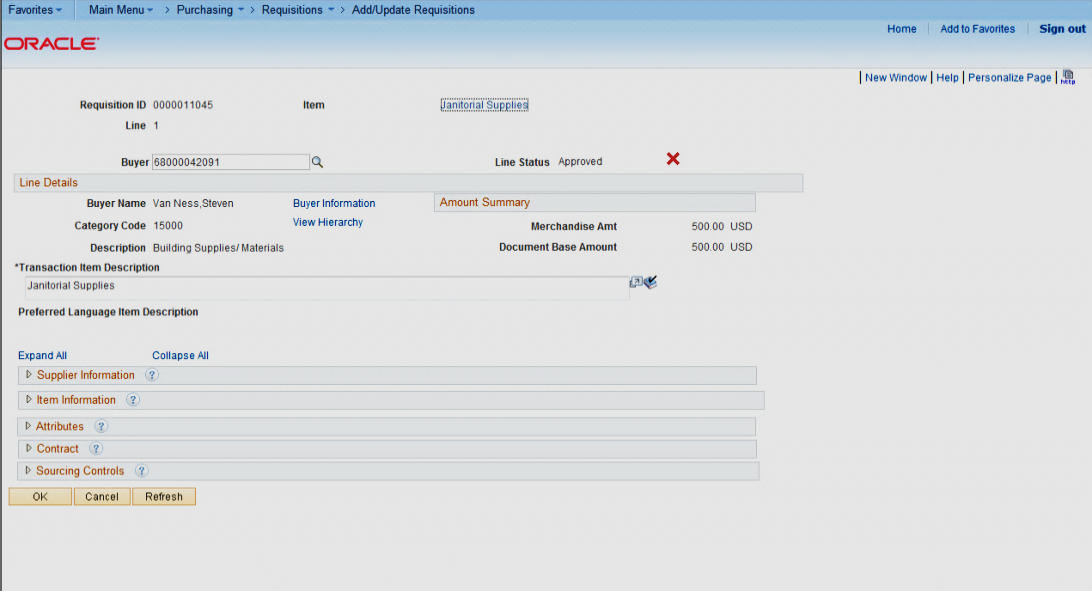 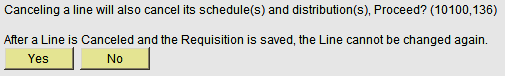 Once the Line has been canceled the Status will change to Canceled.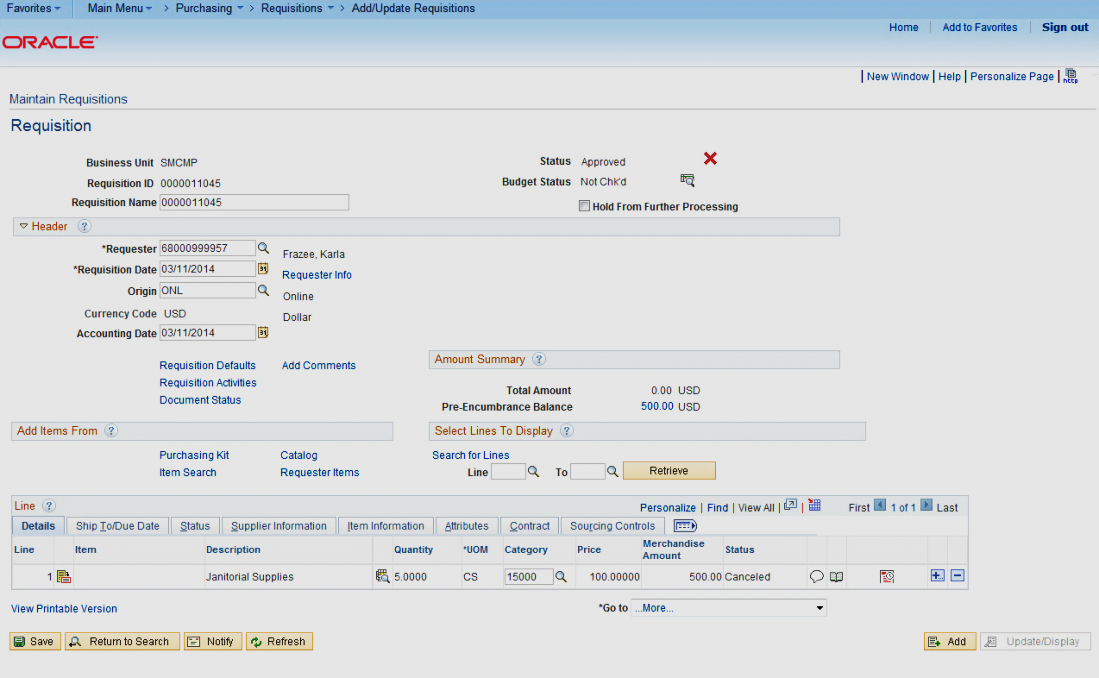 If the Requisition Schedule is available to be canceled the  will be available to select.You will receive a warning message.  Select Yes if you are sure you want to Cancel the Req Schedule.Once the Schedule has been canceled the Status will change to Canceled.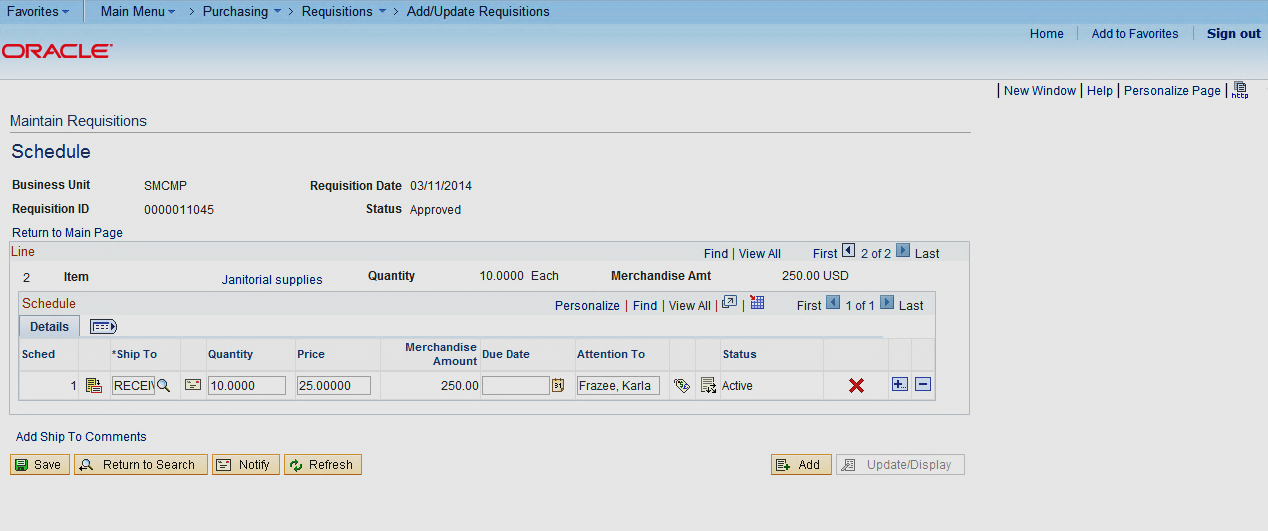 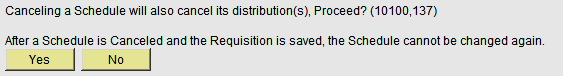 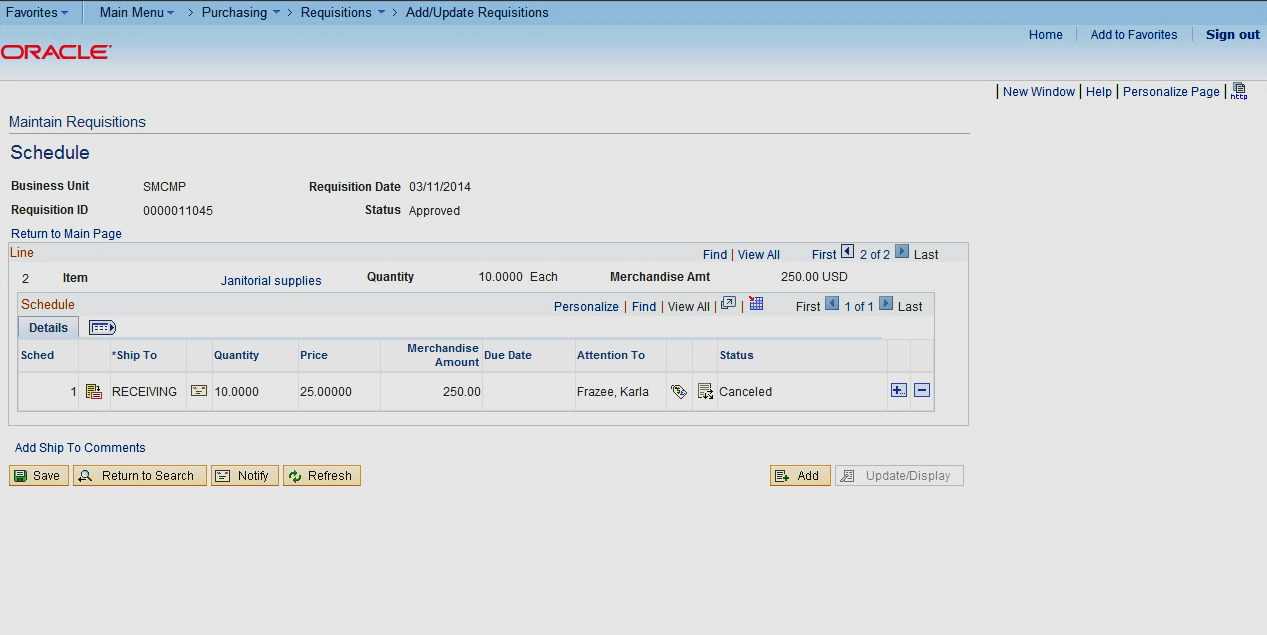 If the Requisition Distribution is available to be canceled the  will be available to select.You will receive a warning message.  Select Yes if you are sure you want to Cancel the Req Distribution.Once the Distribution Line has been canceled the Status will change to Canceled. 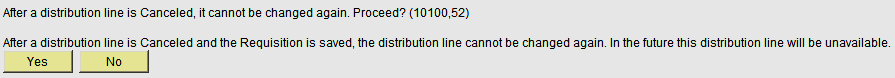 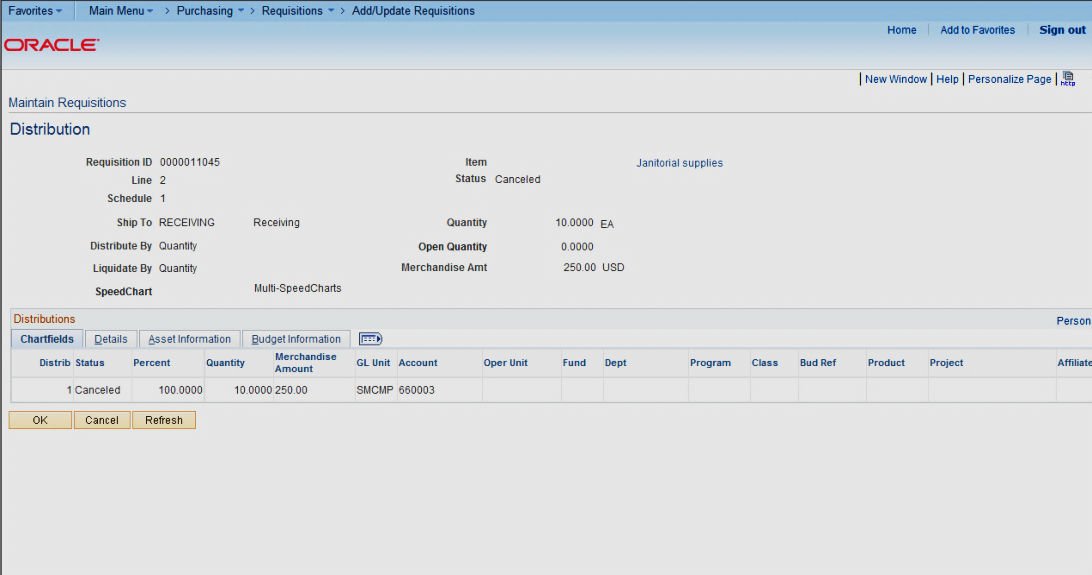 This inquiry gives you line-by-line information for your requisitions, as well as access pages that contain more details about the selected requisition.Enter criteria for selecting requisitions to view on the Requisitions Inquiry page.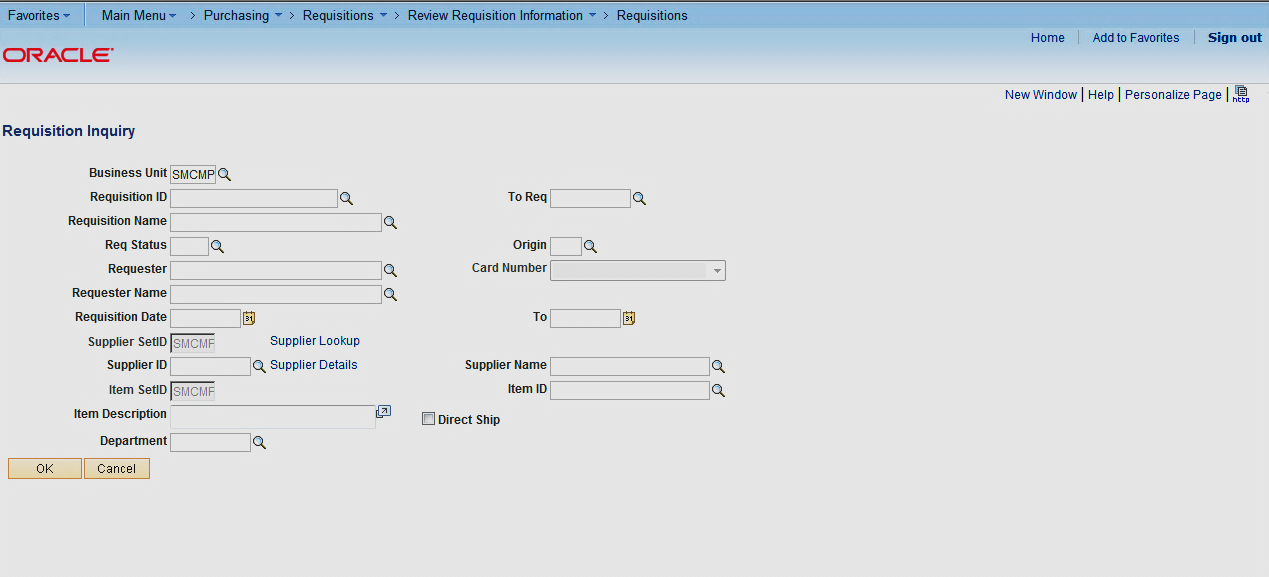 Requisitions meeting the criteria will be displayed.  Select the Requisition you wish to view. You will be able to drill down to the Line, Schedule and Distribution details.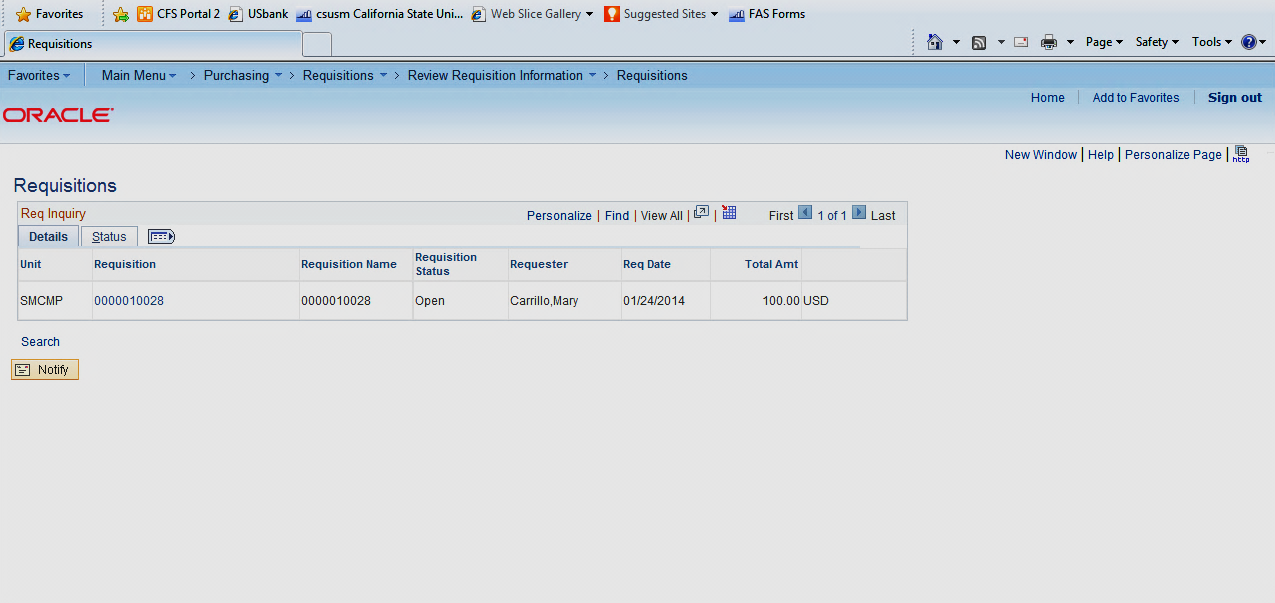 This inquiry gives you an inquiry of all associated documents - the Purchase Order, Voucher, Payment, and Receipt of goods.Enter criteria for selecting requisitions to view on the Document Status page.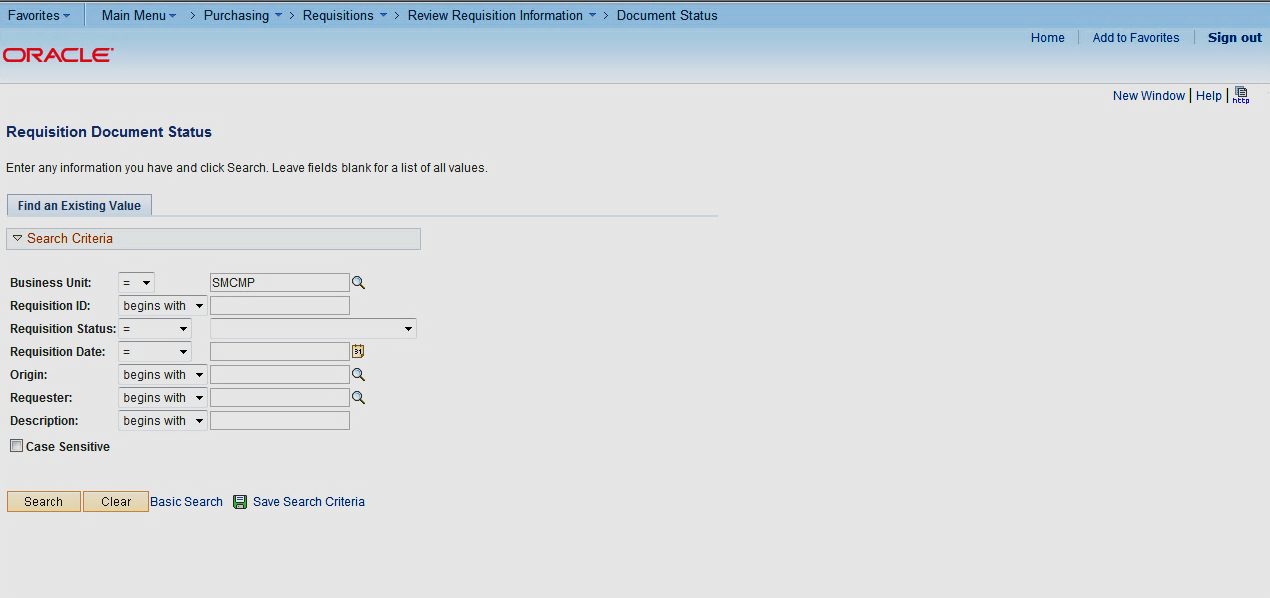 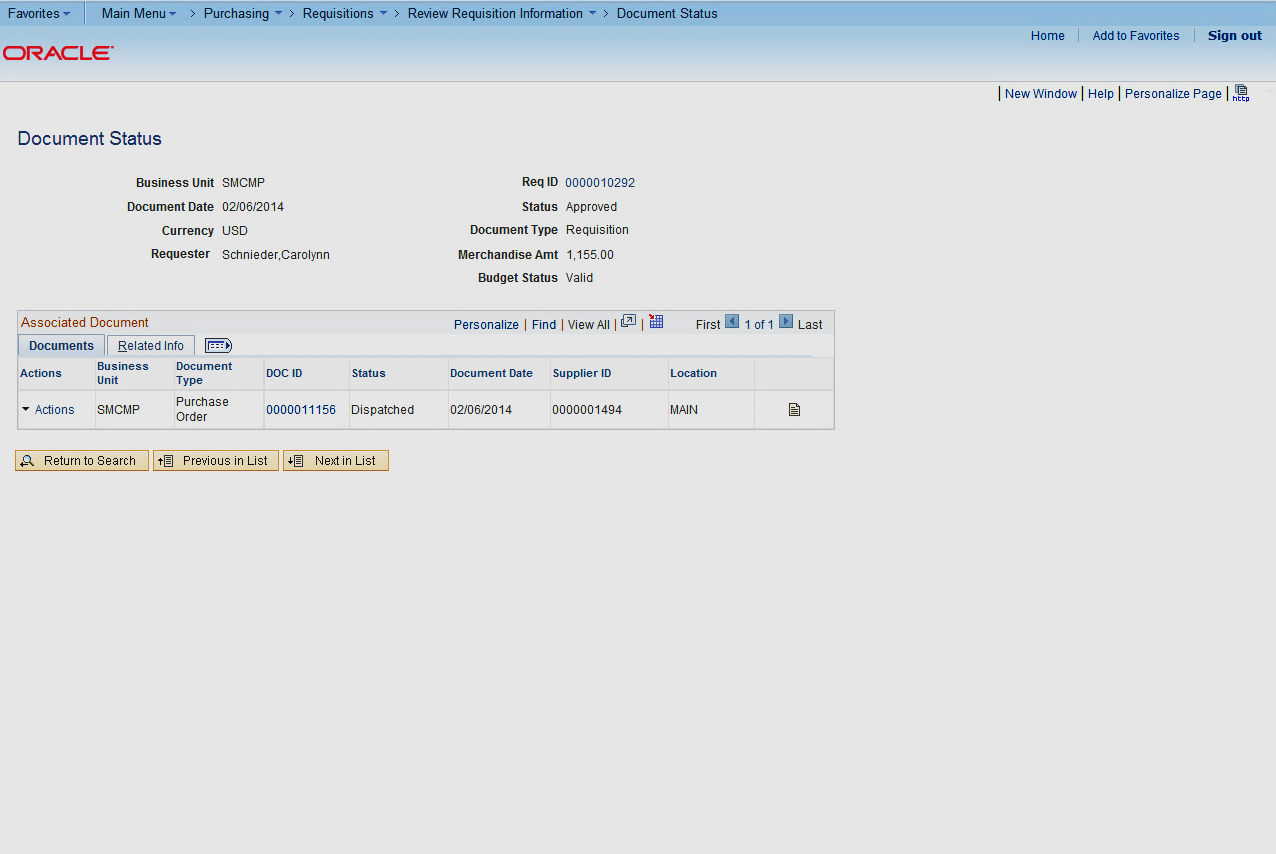 Business Unit is SMCMPSelect the Requisition ID you wish to print.Click Run.Server Name is PSUNX.Select SMOPO006.Click OK.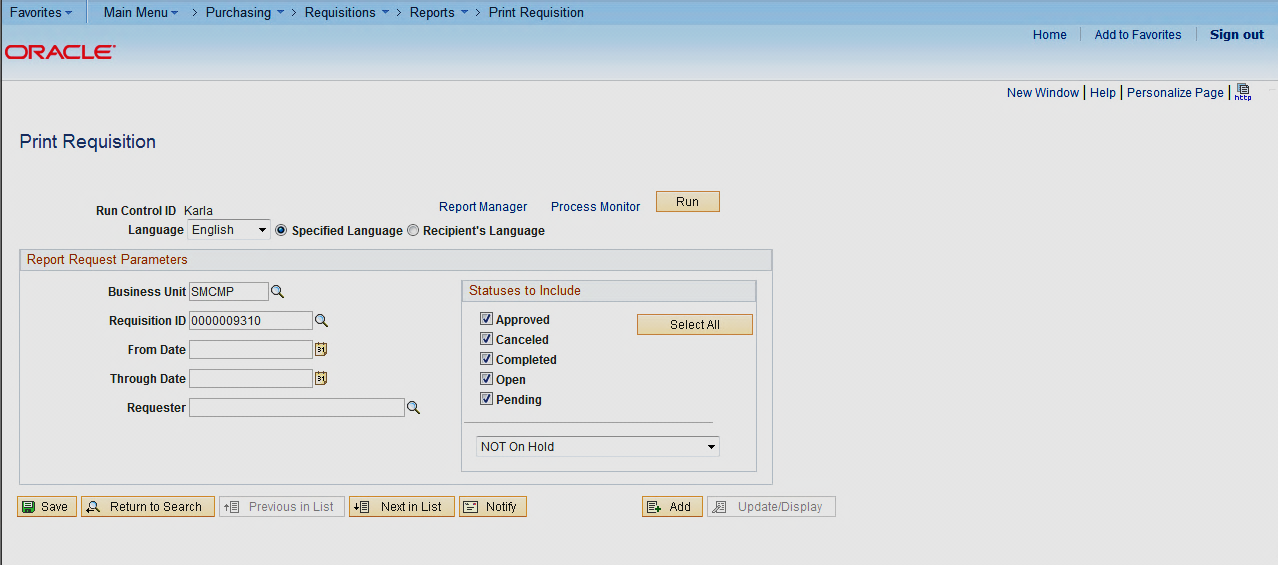 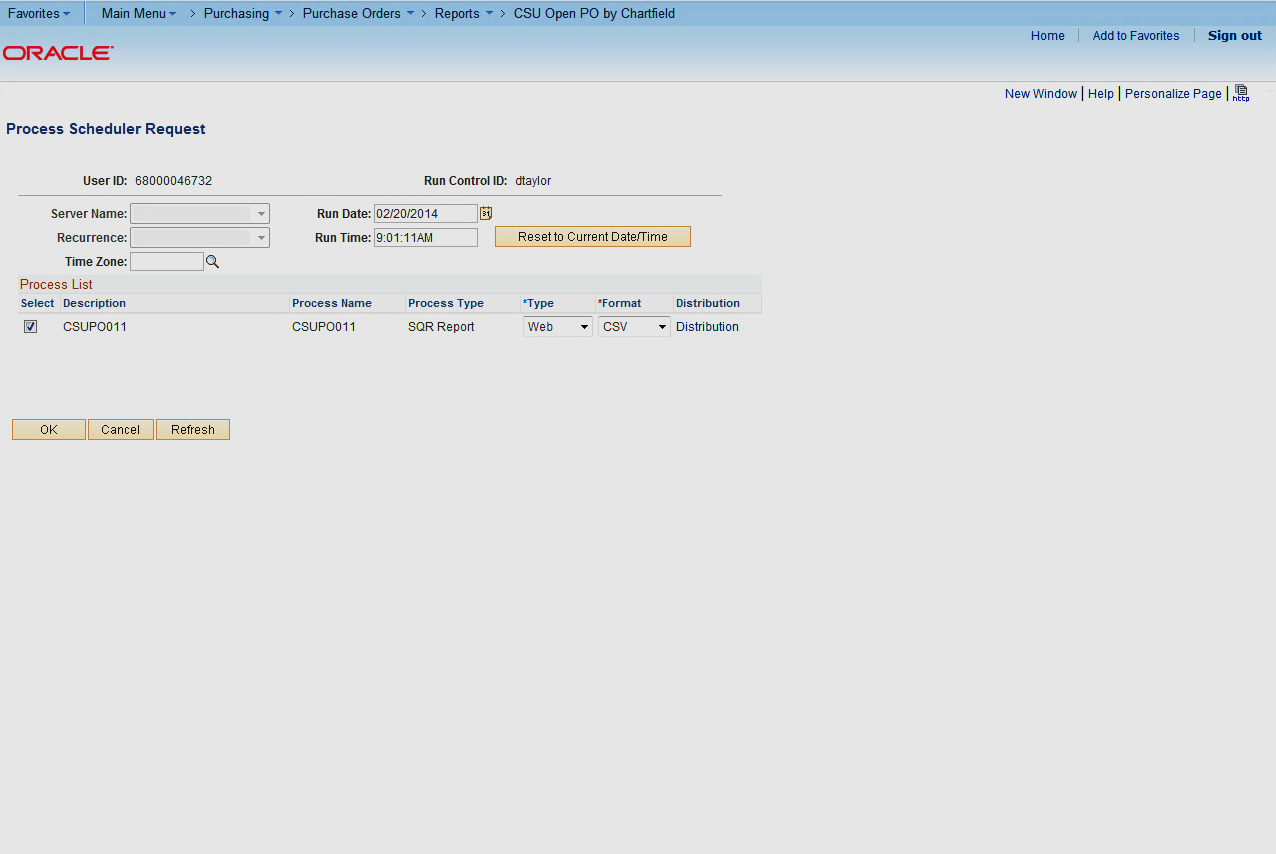 Select by:Business UnitFiscal Year (thru) Period (thru) From/To ReqDepartment From/To FundFrom/To Account From/To ClassFrom/To ProjectFrom/To Program  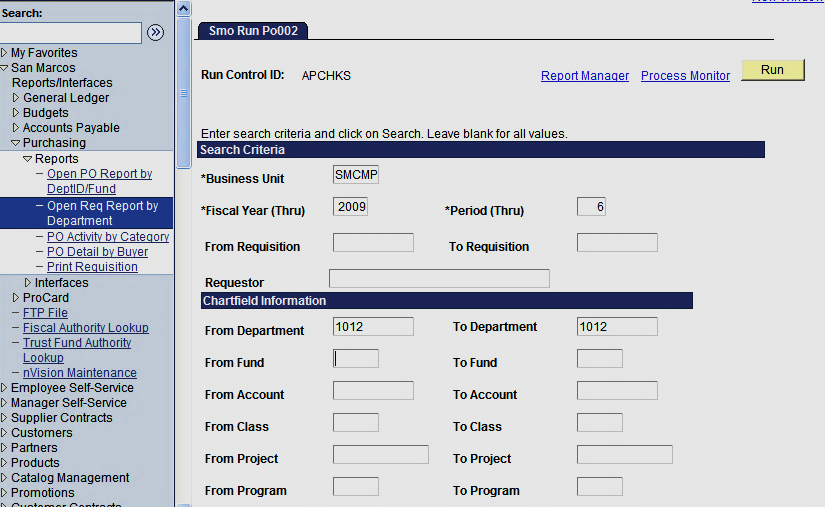 INQUIRY NAMEUSENAVIGATIONRequisitionsView line-by-line information for your requisitions, as well as access pages that contain more details about the selected requisition.Purchasing > Requisitions > Review Requisition Information > RequisitionsReq Accounting EntriesShows the accounting distribution by line and schedule.  This information shows after a req has been Budget Checked.Purchasing > Requisitions > Review Requisition Information > Req Accounting EntriesReq Document Status InquiryShows details of receivers, purchase orders, payments, and vouchers posted against a req.  Purchasing > Requisitions > Review Requisition Information > Req Document Status InquiryPurchase Order Shows details of each page of a  (lines, schedule, distribution, header and comments).Purchasing > Purchase Orders > Review  Information > Purchase Orders Activity Summary Lists all receipts and invoices on a  as well as the quantity and amount that have been matched.  Purchasing > Purchase Orders > Review  Information > Activity Summary  Accounting EntriesShows the accounting distribution by line and schedule.  This information shows after a  has been Budget Checked.Purchasing > Purchase Orders > Review PO Information >  Accounting Entries Document Status Shows details of requisitions, receivers, vouchers and payments posted against a .  Purchasing > Purchase Orders > Review  Information > Document StatusSupplier ReviewSearches for a Supplier by name.  Includes Supplier ID and order and remit to addresses.  Suppliers > Supplier Information > Add/Update > Review SuppliersREPORT NAMEUSENAVIGATIONPrint RequisitionSMOPO006Print a hard copy of the Requisition. Reports/Interfaces > Purchasing > Reports > Print RequisitionsOpen Requisitions by DepartmentSMOPO002Lists all open requisitions by department ID.  Can be further defined by fund, account, class, program and/or project/grant.  Includes the requisition amount, liquidated amount,  amount and remaining amount.  Reports/Interfaces > Purchasing > Reports > Open Requisitions by DepartmentCSU  Detail Activity ReportCSUPO051CSUPO052Lists purchase order activity for the  business unit, department, and dates you select. Reviewing this report enables you to perform comparisons and resolve discrepancies proactively. Purchasing > Purchase Orders > Reports > CSU  Detail Activity ReportOpen  Report by Department COOPO005Lists all open purchase orders by department ID.  Can be further defined by fund, account, class, program and/or project/grant.  Includes the requisition amount, liquidated amount,  amount and remaining amount.  Reports/Interfaces > Purchasing > Reports > Open RequisitionsPrint POPO005Used to print a copy of the Purchase Order.Purchasing > Purchase Orders > Dispatch PO’sCodeDescriptionPS Account03700Entertainment, Misc.66082004000Animal and Supplies66000304500Appliances Non-Industrial66000305000Art Equipment and Supplies61900206000Auto Parts and Services66002106099Recycled Antifreeze66000307000Auto Vehicles61980508000Badges/Name Tags/Plates/Emblem66000308500Bags/Bagging/Erosion Equipment66000315000Building Supplies/ Materials66000315500Buildings/Structures60703117500Lab Equipment and Supplies66000319099Recycled Solvents66000320000Clothing/Athletic/Uniforms66000320400Computer Hardware/Accessories61600520800Computer Software/Licenses61600323200Crafts General66000326500Draperies/Curtains/Upholstery66000326900Drugs/Pharmaceuticals66000328500Electrical Equipment/Supplies66000329500Elevators/Escalators/Bldg.60703333569Recycled Compost66000334000Fire Protection Equipment/Supp66000334500First Aid/Safety Equipment/Sup66000340500Fuel66000340587Recycled Petroleum/Oil66000342500Furniture66080342558Recycled Plastic Furniture66080342598Recycled Steel Furniture66080344062Recycled Glass66000344500Tools66000345000Hardware Misc (Non-Info Tech)660003CodeDescriptionPS Account45064Recycled Rubber Products66000348500Janitorial Supplies66000351500Landscape Equipment/Supplies66000354500Hardware Industrial66000355000Traffic Control/Markers/Placar66000357000Metals All Types66000357099Recycled Steel66000357800Miscellaneous Products66000358000Musical Instruments/Access/Sup66000360000Office Machines/Equip/Access66000361500Supplies General66000363079Recycled Paints66000364066Recycled Paper Products66000366572Recycled Plastic66000368000Police Equipment/Supplies66000371500Audio/Visual Equip/Supplies66000372500Communication Equip/Supplies60409078500School (Instructional) Eqp/Sup61900280100Signs/Material/Equip/Supplies66000380500Athletic Equip/Supplies66000385500Theatrical Equip/Supplies61900288500Water/Wastewater Chemicals66000390600Major Arch/Eng Agreements60702290700Major Arch/Eng Agree Extra Srv60702390900New Major Capital Construction60703191000Minor Cap Repair / Maintenance60701191200Construction Serv / General60703191400Construction Trade Services60703191500Advertising/Media Services66001791800Consulting Services61300192500Pre-Construction Phase Agree60702192600Environmental/Ecological Svc.61300192645Hazardous Material Services61300192800Equipment Maintenance/Repair660021CodeDescriptionPS Account95300Insurance66001095800Cap. Outlay Constr. Management60703296100Mjr/Mnr Cap - Othr Srv - Const60703396200Miscellaneous Services61300196600Printing Services66000296800Public Work Service60703197100Rental/Lease Real Property66004198100Rental/Lease Equipment66083599000Safety Services613001